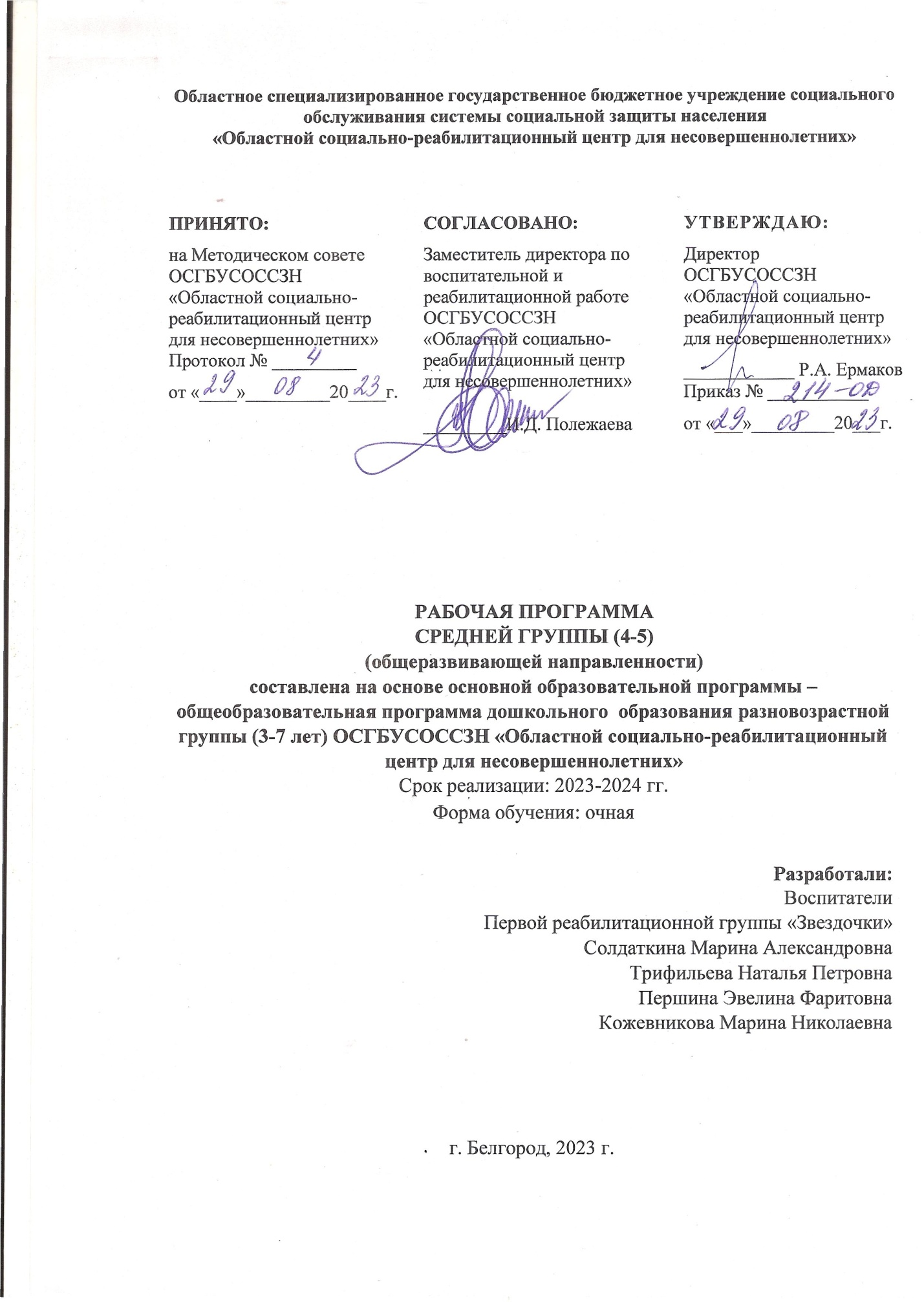 Содержание рабочей программыI. ЦЕЛЕВОЙ РАЗДЕЛ…………………………………………………………………31.Пояснительная записка………………………………………………………………..31.1.Цели и задачи реализации Программы…………………………………………….31.2. Принципы и подходы к формированию Программы…………………………….61.3. Значимые для разработки и реализации Программы характеристики……….…72.Планируемые результаты освоения детьми рабочей программы………………..…8II.СОДЕРЖАТЕЛЬНЫЙ РАЗДЕЛ………………………………………………….111. Содержание психолого-педагогической работы по освоению детьми образовательных областей …………………………………………………………….111.1.Образовательная область «Социально-коммуникативное развитие»…………..111.2.Образовательная область «Познавательное развитие»……………………. ……141.3.Образовательная область «Речевое развитие»……………………………………181.4.Образовательная область «Художественно-эстетическое развитие»……...……191.5. Образовательная область «Физическое развитие»………….…………………...222.Содержание образовательной деятельности в соответствии с направлениями развития ребенка, представленными в парциальных программах, реализуемых в Областном специализированном государственном бюджетном учреждении социального обслуживания системы социальной защиты населения«Областной социально-реабилитационный центр для несовершеннолетних»…………………...233.Описание вариативных форм, способов, методов и средств реализации Программы……………………………………………………………………………...243.1.Описание модели образовательного процесса в Областном специализированном государственном бюджетном учреждении социального обслуживания системы социальной защиты населения «Областной социально-реабилитационный центр для несовершеннолетних» …………………………………………………………….243.2.Особенности образовательной деятельности разных видов и культурных практик…………………………………………………………………………………..283.3.Способы и направления поддержки детской инициативы………………………323.4.Особенности взаимодействия педагогического коллектива с семьями воспитанников…………………………………………………………………………..32III.ОРГАНИЗАЦИОННЫЙ РАЗДЕЛ………………………………………………341.Описание материально-технического обеспечения Программы, оснащения методическими материалами и средствами обучения и воспитания……………….342.Распорядок и режим дня………………………………………………………………383.Особенности традиционных событий, праздников, мероприятий, проводимых в группе……………………………………………………………………………………40 Приложение №1. Перспективное планирование педагогической деятельности по реализации образовательных областейПриложение №2. Тематическое планирование педагогической деятельности по реализации образовательных областейПриложение  №3.  Перспективный план работы с семьями воспитанниковI. ЦЕЛЕВОЙ РАЗДЕЛ1.Пояснительная записка	Рабочая программа педагогов средней группы Областного специализированного государственного бюджетного учреждения социального обслуживания системы социальной защиты населения «Областной социально-реабилитационный центр для несовершеннолетних» (далее-программа, и далее название учреждения по тексту - Центр)разработана на основе нормативно-правовых документов:Федеральный закон «Об образовании в Российской Федерации» от 29.12.2012 № 273-ФЗ;Приказ Министерства образования и науки Российской Федерации от 17.10.2013 №1155 «Об утверждении федерального государственного образовательного стандарта дошкольного образования» (Зарегистрировано в Минюсте России 14.11.2013 N 30384);Комментарии Минобрнауки России к ФГОС дошкольного образования от 28.02.2014г. № 08-249;Приказ Министерства образования и науки Российской Федерации от 13.08.2013г. №1014 «Об утверждении Порядка организации и осуществления образовательной деятельности по основным общеобразовательным программам - образовательным программам дошкольного образования»;Приказ Минздравсоцразвития России от 26.08.2010г. № 761н «Об утверждении и введении в действие федеральных требований к образовательным учреждениям в части охраны здоровья обучающихся, воспитанников»; Постановление Главного государственного санитарного врача Российской Федерации от 9.02.2015 г. N 8 г. Москва «Об утверждении СанПиН 2.4.3259-15 «Санитарно - эпидемиологические требования к устройству, содержанию и организации режима работы организаций для детей-сирот и детей, оставшихся без попечения родителей».1.1.Цели и задачи реализации программыЦелью Программы является разностороннее развитие ребенка в период дошкольного детства с учетом возрастных и индивидуальных особенностей на основе духовно-нравственных ценностей российского народа, исторических и национально-культурных традиций.К традиционным российским духовно-нравственным ценностям относятся, прежде всего, жизнь, достоинство, права и свободы человека, патриотизм, гражданственность, служение Отечеству и ответственность за его судьбу, высокие нравственные идеалы, крепкая семья, созидательный труд, приоритет духовного над материальным, гуманизм, милосердие, справедливость, коллективизм, взаимопомощь и взаимоуважение, историческая память и преемственность поколений, единство народов России.Программа направлена на достижение следующих целей (в соответствии с ФГОС ДО):повышение социального статуса дошкольного образования;обеспечение государством равенства возможностей для каждого ребёнка в получении качественного дошкольного образования;обеспечение государственных гарантий уровня и качества дошкольного образования на основе единства обязательных требований к условиям реализации образовательных программ дошкольного образования, их структуре и результатам их освоения;сохранение единства образовательного пространства Российской Федерации относительно уровня дошкольного образования.Обязательная часть Программы направлена на решение следующих задач:охрана и укрепление физического и психического здоровья детей, в том числе их эмоционального благополучия;обеспечение равных возможностей для полноценного развития каждого ребёнка в период дошкольного детства независимо от места жительства, пола, нации, языка, социального статуса, психофизиологических и других особенностей (в том числе ограниченных возможностей здоровья);обеспечение преемственности целей, задач и содержания образования, реализуемых в рамках образовательных программ различных уровней;создание благоприятных условий развития детей в соответствии с их возрастными   и   индивидуальными   особенностями   и   склонностями,   развитие способностей и творческого потенциала каждого ребёнка как субъекта отношений с самим собой, другими детьми, взрослыми и миром;объединение обучения и воспитания в целостный образовательный процесс на основе духовно-нравственных и социокультурных ценностей,  и принятых в обществе правил и норм поведения в интересах человека, семьи, общества;формирование общей культуры личности детей, в том числе ценностей здорового образа жизни, развития их социальных, нравственных, эстетических, интеллектуальных, физических качеств, инициативности, самостоятельности и ответственности ребёнка, формирования предпосылок учебной деятельности;обеспечение вариативности и разнообразия содержания Программ и организационных форм дошкольного образования, возможности формирования Программ различной направленности с учётом образовательных потребностей, способностей и состояния здоровья детей;формирование социокультурной среды, соответствующей возрастным, индивидуальным, психологическим и физиологическим особенностям детей;обеспечение психолого-педагогической поддержки семьи и повышения компетентности родителей (законных представителей) в вопросах развития и образования, охраны и укрепления здоровья детей.Организация образовательного процесса по реализации обязательной части Программы выстраивается в соответствии с примерной общеобразовательной программой дошкольного образования «От рождения до школы», под редакцией Н.Е.Вераксы, Т.С.Комаровой, М.А.Васильевой разработанной на основе ФГОС дошкольного образования. (М.: «Мозаика-Синтез», 2016).Цель программы - создание благоприятных условий для полноценного проживания ребенком дошкольного детства, формирование основ базовой культуры личности, всестороннее развитие психических и физических качеств соответствии с возрастными и индивидуальными особенностями, подготовка к жизни в современном обществе, формирование предпосылок к учебной деятельности, обеспечение безопасности жизнедеятельности дошкольника.Особое внимание в программе уделяется развитию личности ребенка сохранению и укреплению здоровья детей, а так же воспитанию у дошкольников таких качеств, как патриотизм, активная жизненная позиция, творческий подход в решении различных жизненных ситуаций, уважение к традиционным ценностям.Задачи развития и воспитания ребенка, которые решает программа:-забота о здоровье, эмоциональном благополучии и своевременном всестороннем развитии каждого ребенка;-создание в группах атмосферы гуманного и доброжелательного отношения ко всем воспитанникам, что позволяет растить их общительными, добрыми, любознательными, инициативными, стремящимися к самостоятельности и творчеству;-максимальное использование разнообразных видов детской деятельности, их интеграция в целях повышения эффективности воспитательно-образовательного процесса;-творческая организация воспитательно - образовательного процесса;-вариативность использования образовательного материала, позволяющая развивать творчество в соответствии с интересами и наклонностями каждого ребенка;-уважительное отношение к результатам детского творчества;-единство подходов к воспитанию детей в условиях реабилитационного центра и семьи;-соблюдение в работе Центра и начальной школы преемственности, исключающей умственные и физические перегрузки в содержании образования детей дошкольного возраста, обеспечивающей отсутствие давления предметного обучения.Цели и задачи реализации парциальной программы ЦентраЧасть, формируемая участниками образовательных отношенийПарциальные программы: -«Цветные ладошки» - программа художественного воспитания, обучения и развития детей 2-7 лет, под редакцией И.А. Лыковой, используется как дополнительная программа на занятиях по лепке, аппликации и рисованию.Цель программы: формирование у детей раннего и дошкольного возраста эстетического отношения и художественно-творческих способностей в изобразительной деятельности.Задачи:1.Развитие эстетического восприятия художественных образов (в произведениях искусства) и предметов (явлений) окружающего мира как эстетических объектов;2.Создание условий для свободного экспериментирования с художественными материалами и инструментами;3.Ознакомление с универсальным «языком» искусства - средствами художественно-образной выразительности;4.Амплификация (обогащение) индивидуального художественно-эстетического опыта (эстетической апперцепции): «осмысленное чтение» - распредмечивание и опредмечивание – художественно - эстетических объектов с помощью воображения и эмпатии (носителем и выразителем эстетического выступает цельный художественный образ как универсальная категория); интерпретация художественного образа и содержания, заключённого в художественную форму;5.Развитие художественно-творческих способностей в продуктивных видах
детской деятельности;6.Воспитание художественного вкуса и чувства гармонии;7.Создание условий для  многоаспектной и увлекательной активности детей в художественно-эстетическом освоении окружающего мира;8.Формирование эстетической картины мира и основных элементов «Я-концепции-творца».-Программа «Белгородоведение» Т.М. Стручаевой, Н.Д. Епанчицевой (в рамках проекта «Социокультурное развитие подрастающего поколения  через изучение родного края «Белгородоведение»)Одним из правовых документов  для разработки Концепции стало Постановление  правительства Белгородской области от 23 октября 2010 года № 358-пп  «Об утверждении  долгосрочной  целевой программы  «Патриотическое  граждан Белгородской области  на 2011-2015 годы».Цель программы: социально-нравственное становление дошкольников, направленное на  развитие личности посредством приобщения детей к культуре родного края, формирование исторического и патриотического сознания через  изучение истории, культуры, природы Белогорья. 1.2.Принципы и подходы к формированию ПрограммыПрограмма разработана на основе Конституции РФ, законодательства РФ и с учетом Конвенции ООН о правах ребенка, в основе которых заложены следующие основные принципы:- поддержка разнообразия детства; сохранение уникальности и самоценности детства, как важного этапа в общем развитии человека, самоценность детства – понимание (рассмотрение) детства, как периода жизни значимого самого по себе, без всяких условий; значимого тем, что происходит с ребенком сейчас, а не тем, что этот период – подготовка к следующему этапу развития;- личностно-развивающий и гуманистический характер взаимодействия взрослых (родителей (законных представителей), педагогических и иных работников Центра) и детей;- уважение личности ребенка;- реализация Программы в формах, специфических для детей данной возрастной группы, прежде всего в игре, познавательной и исследовательской деятельности, творческой активности, обеспечивающей художественно-эстетическое развитие ребенка.В основу Программы легли основные принципы дошкольного образования (в соответствии с ФГОС ДО):полноценное проживание ребёнком всех этапов детства (младенческого, раннего и дошкольного возраста), обогащение (амплификация) детского развития;построение образовательной деятельности на основе индивидуальных особенностей каждого ребенка, при котором сам ребенок становится активным в выборе содержания своего образования, становится субъектом образования (далее - индивидуализация дошкольного образования);содействие и сотрудничество детей и взрослых, признание ребенка полноценным участником (субъектом) образовательных отношений;поддержка инициативы детей в различных видах деятельности;сотрудничество Центра с семьёй;приобщение детей к социокультурным нормам, традициям семьи, общества и государства;формирование познавательных интересов и познавательных действий ребенка в различных видах деятельности;возрастная адекватность дошкольного образования (соответствие условий, требований, методов возрасту и особенностям развития);учёт этнокультурной ситуации развития детей.1.3. Значимые для разработки и реализации Программы характеристикиРеабилитационная группа №1«Звездочки» имеет общеразвивающую направленность.Характеристики особенностей развития детей средней группы(от 4 до 5 лет)В игровой деятельности детей среднего дошкольного возраста появляются ролевые взаимодействия. Они указывают на то, что дошкольники начинают отделять себя от принятой роли. В процессе игры роли могут меняться. Игровые действия начинают выполняться не ради них самих, а ради смысла игры. Происходит разделение игровых и реальных взаимодействий детей.Значительное развитие получает изобразительная деятельность. Рисунок становится предметным и детализированным. Графическое изображение человека характеризуется наличием туловища, глаз, рта, носа, волос, иногда одежды и ее деталей. Совершенствуется техническая сторона изобразительной деятельности. Дети могут рисовать основные геометрические фигуры, вырезать ножницами,  наклеивать изображения на бумагу и т. д.Усложняется конструирование. Постройки могут включать 5–6 деталей. Формируются навыки конструирования по собственному замыслу, а также планирование последовательности действий.Двигательная сфера ребенка характеризуется позитивными изменениями мелкой и крупной моторики. Развиваются ловкость, координация движений. Дети в этом возрасте лучше, чем младшие дошкольники, удерживают равновесие, перешагивают через небольшие преграды. Усложняются игры с мячом.К концу среднего дошкольного возраста восприятие детей становится более развитым.  Они оказываются способными назвать форму, на которую похож тот или иной предмет. Могут вычленять в сложных объектах простые формы и из простых форм воссоздавать сложные объекты. Дети способны упорядочить группы предметов по сенсорному признаку – величине, цвету; выделить такие параметры, как высота, длина и ширина. Совершенствуется ориентация в пространстве.Возрастает объем памяти. Дети запоминают до 7–8 названий предметов. Начинает складываться произвольное запоминание: дети способны принять задачу на запоминание, помнят поручения взрослых, могут выучить небольшое стихотворение и т. д.Начинает развиваться образное мышление. Дети способны использовать простые схематизированные изображения для решения несложных задач. Дошкольники могут строить по схеме, решать лабиринтные задачи. Развивается предвосхищение. На основе пространственного расположения объектов дети могут сказать, что произойдет в результате их взаимодействия. Однако при этом им трудно встать на позицию другого наблюдателя и во внутреннем плане совершить мысленное преобразование образа.Для детей этого возраста особенно характерны известные феномены Ж. Пиаже: сохранение количества, объема и величины. Продолжает развиваться воображение. Формируются такие его особенности, как оригинальность и произвольность. Дети могут самостоятельно придумать небольшую сказку на заданную тему.Увеличивается устойчивость внимания. Ребенку оказывается доступной сосредоточенная деятельность в течение 15–20 минут. Он способен удерживать в памяти при выполнении каких-либо действий несложное условие.В среднем дошкольном возрасте улучшается произношение звуков и дикция. Речь становится предметом активности детей. Они удачно имитируют голоса животных, интонационно  выделяют речь тех или иных персонажей. Интерес вызывают ритмическая структура речи, рифмы.Развивается грамматическая сторона речи. Дошкольники занимаются словотворчеством на основе грамматических правил. Речь детей при взаимодействии друг с другом носит ситуативный характер, а при общении с взрослым становится вне ситуативной.Изменяется содержание общения ребенка и взрослого. Оно выходит за пределы конкретной ситуации, в которой оказывается ребенок. Ведущим становится познавательный мотив. Информация, которую ребенок получает в процессе общения, может быть сложной и трудной для понимания, но она вызывает у него интерес.У детей формируется потребность в уважении со стороны взрослого, для них оказывается чрезвычайно важной его похвала. Это приводит к их повышенной обидчивости на замечания. Повышенная обидчивость представляет собой возрастной феномен.Взаимоотношения со сверстниками характеризуются избирательностью, которая выражается в предпочтении одних детей другим. Появляются постоянные партнеры по играм. В группах начинают выделяться лидеры. Появляются конкурентность, соревновательность. Последняя важна для сравнения себя сдругим, что ведет к развитию  образа Я ребенка, его детализации.Основные достижения возраста связаны с развитием игровой деятельности; появлением ролевых и реальных взаимодействий; с развитием изобразительной деятельности; конструированием по замыслу, планированием; совершенствованием восприятия, развитием образного мышления и воображения, эгоцентричностью  познавательной позиции; развитием памяти, внимания, речи, познавательной мотивации; формированием потребности в уважении со стороны взрослого, появлением обидчивости, конкурентности, соревновательности со сверстниками; дальнейшим развитием образа Я ребенка, его детализацией. 2.Планируемые результаты освоения детьми рабочей программыК концу пятого года жизниПланируемые результаты освоения парциальной программы, реализуемой в Центре(часть, формируема участниками образовательных отношений)«Цветные ладошки» - программа художественного воспитания, обучения и развития детей 2-7 лет, под редакцией И.А.Лыковой.Планируемые результаты освоения программы:-субъективная новизна, оригинальность и вариантность, как способов решений творческой задачи, так и результата детского творчества;-нахождение адекватных выразительно-изобразительных средств для создания художественного образа;-большая динамика малого опыта, склонность к экспериментированию с художественными материалами с целью «открытия» их свойств и  способов создания художественных образов;-индивидуальный «почерк» детской продукции;-самостоятельность при выборе темы, сюжета, композиции, художественной выразительности;-способность к интерпретации художественных образов;-общая ручная умелость.II.СОДЕРЖАТЕЛЬНЫЙ РАЗДЕЛ1.Содержание образовательной деятельности в соответствии с направлениями развития ребенка, представленными в образовательных областяхСодержание Программы обеспечивает развитие личности, мотивации и способности детей в различных видах деятельности и охватывает следующие структурные единицы, представляющие определенные направления развития и образования детей (далее - образовательные области):социально-коммуникативноеразвитие; познавательноеразвитие; речевоеразвитие; художественно-эстетическоеразвитие;физическоеразвитие.1.1.Образовательная область«Социально-коммуникативное развитие»Социализация, развитие общения, нравственное воспитание. Способствовать формированию личностного отношения ребенка к соблюдению (и нарушению) моральных норм: взаимопомощи, сочувствия обиженному и несогласия с действиями обидчика; одобрения действий того, кто поступил справедливо, уступил по просьбе сверстника (разделил кубики поровну).Продолжать работу по формированию доброжелательных взаимоотношений между детьми, обращать внимание детей на хорошие поступки друг друга.Учить коллективным играм, правилам добрых взаимоотношений.Воспитывать скромность, отзывчивость, желание быть справедливым, сильным и смелым; учить испытывать чувство стыда за неблаговидный поступок.Напоминать детям о необходимости здороваться, прощаться, называть работников Центра по имени и отчеству, не вмешиваться в разговор взрослых, вежливо выражать свою просьбу, благодарить за оказанную услугу.Ребенок в семье и сообществе.Образ Я. Формировать представления о росте и развитии ребенка, его прошлом, настоящем и будущем («я был маленьким, я расту, я буду взрослым»). Формировать первичные представления детей об их правах (на игру, доброжелательное отношение, новые знания и др.) и обязанностях в реабилитационной группе, дома, на улице (самостоятельно кушать, одеваться, убирать игрушки и др.). Формировать у каждого ребенка уверенность в том, что он хороший, что его любят.Формировать первичные гендерные представления (мальчики сильные, смелые; девочки нежные, женственные).Семья. Углублять представления детей о семье, ее членах. Дать первоначальные представления о родственных отношениях (сын, мама, папа, дочь и т.д.).Интересоваться тем, какие обязанности по дому есть у ребенка (убирать игрушки, помогать накрывать на стол и т.п.).Центр. Продолжать знакомить детей с реабилитационным центром и его сотрудниками. Совершенствовать умение свободно ориентироваться в помещениях Центра. Закреплять у детей навыки бережного отношения к вещам, учить использовать их по назначению, ставить на место.Знакомить с традициями Центра. Закреплять представления ребенка о себе как о члене коллектива, развивать чувство общности с другими детьми. Формировать умение замечать изменения в оформлении группы и зала, участка Центра (как красиво смотрятся яркие, нарядные игрушки, рисунки детей и т.п.). Привлекать к обсуждению и посильному участию в оформлении группы, к созданию ее символики и традиций.Самообслуживание, самостоятельность, трудовое воспитание.Культурно-гигиенические навыки. Продолжать воспитывать у детей опрятность, привычку следить за своим внешним видом.Воспитывать привычку самостоятельно умываться, мыть руки с мылом  перед едой, по мере загрязнения, после пользования туалетом.Закреплять умение пользоваться расческой, носовым платком; при кашле и чихании отворачиваться, прикрывать рот и нос носовым платком.Совершенствовать навыки аккуратного приема пищи: умение брать пищу понемногу, хорошо пережевывать, есть бесшумно, правильно пользоваться столовыми приборами (ложка, вилка), салфеткой, полоскать рот после еды.Самообслуживание. Совершенствовать умение самостоятельно одеваться, раздеваться. Приучать аккуратно складывать и вешать одежду, с помощью взрослого приводить ее в порядок (чистить, просушивать). Воспитывать стремление быть аккуратным, опрятным.Приучать самостоятельно готовить свое рабочее место и убирать его после окончания занятий рисованием, лепкой, аппликацией (мыть баночки, кисти, протирать стол и т.д.)Общественно-полезный труд.  Воспитывать у детей положительное отношение к труду, желание трудиться. Формировать ответственное отношение к порученному заданию (умение и желание доводить дело до конца, стремление сделать его хорошо).Воспитывать умение выполнять индивидуальные и коллективные поручения, понимать значение результатов своего труда для других; формировать умение договариваться с помощью воспитателя о распределении коллективной работы, заботиться о своевременном завершении совместного задания. Поощрять инициативу в оказании помощи товарищам, взрослым.Приучать детей самостоятельно поддерживать порядок в групповой комнате и на участке Центра: убирать на место строительный материал, игрушки; помогать воспитателю подклеивать книги, коробки.Учить детей самостоятельно выполнять обязанности дежурных по столовой: аккуратно расставлять хлебницы, чашки с блюдцами, глубокие тарелки, ставить  салфетницы, раскладывать столовые приборы (ложки, вилки, ножи).Труд в природе.   Поощрять желание детей ухаживать за растениями и животными; поливать растения, кормить рыб, мыть поилки, наливать в них воду, класть корм в кормушки (при участии воспитателя).В весенний, летний и осенний периоды привлекать детей к посильной работе на огороде и в цветнике (посев семян, полив, сбор урожая); в зимний период - к расчистке снега.Приобщать детей к работе по выращиванию зелени для корма птицам  в зимнее время; к подкормке зимующих птиц.Формировать стремление помогать воспитателю приводить в порядок  используемое в трудовой деятельности оборудование (очищать, просушивать, относить в отведенное место).Уважение к труду взрослых.   Знакомить детей с профессиями близких людей,  значимость их труда. Формировать интерес к профессиям родителей.Формирование основ безопасности.Безопасное поведение в природе. Продолжать знакомить с многообразием животного и растительного мира, с явлениями неживой природы.Формировать элементарные представления о способах взаимодействия с животными и растениями, о правилах поведения в природе.Формировать понятия: «съедобное», «несъедобное», «лекарственные растения».Знакомить с опасными насекомыми и ядовитыми растениями.Безопасность на дорогах. Развивать наблюдательность, умение ориентироваться в помещении и на участке Центра, в ближайшей местности.Продолжать знакомить с понятиями «улица», «дорога», «перекресток», «остановка общественного транспорта» и элементарными правилами поведения на улице. Подводить детей к осознанию необходимости соблюдать правила дорожного  движения.Уточнять знания детей о назначении светофора и работе полицейского.Знакомить с различными видами городского транспорта, особенностями их внешнего вида и назначения («Скорая помощь», «Пожарная», машина МЧС, «Полиция», трамвай, троллейбус, автобус).Знакомить со знаками дорожного движения «Пешеходный переход», «Остановка общественного транспорта».Формировать навыки культурного поведения в общественном транспорте.Безопасность собственной жизнедеятельности.  Знакомить с правилами безопасного поведения во время игр. Рассказывать о ситуациях, опасных для жизни и здоровья.Знакомить с назначением, работой и правилами пользования бытовыми электроприборами (пылесос, электрочайник, утюг и др.).Закреплять умение пользоваться столовыми приборами (вилка, нож), ножницами.Знакомить с правилами езды на велосипеде.Знакомить с правилами поведения с незнакомыми людьми.Рассказывать детям о работе пожарных, причинах возникновения пожаров и правилах поведения при пожаре.1.2.Образовательная область«Познавательное развитие»Формирование элементарных математических представлений.Количество и счет. Дать детям представление о том, что множество («много») может состоять из разных по качеству элементов: предметов разного цвета, размера, формы; учить сравнивать части множества, определяя их равенство или неравенство на основе составления пар предметов (не прибегая к счету). Вводить в речь детей выражения: «Здесь много кружков, одни - красного цвета, а другие - синего; красных кружков больше, чем синих, а синих меньше, чем красных» или «красных и синих кружков поровну».Учить считать до 5 (на основе наглядности), пользуясь правильными приемами счета: называть числительные по порядку; соотносить каждое числительное только с одним предметом пересчитываемой группы; относить последнее числительное ко всем пересчитанным предметам, например: «Один, два, три — всего три кружка». Сравнивать две группы предметов, именуемые числами1-2, 2-2, 2-3, 3-3, 3-4, 4-4, 4-5, 5-5.Формировать представления о порядковом счете, учить правильно пользоваться количественными и порядковыми числительными, отвечать на вопросы «Сколько?», «Который по счету?», «На котором месте?».Формировать представление о равенстве и неравенстве групп на основе счета: «Здесь один, два зайчика, а здесь одна, две, три елочки. Елочек больше, чем зайчиков; 3 больше, чем 2 , а 2 меньше, чем 3».Учить уравнивать неравные группы двумя способами, добавляя к меньшей группе один (недостающий) предмет или убирая из большей группы один (лишний) предмет («К 2 зайчикам добавили 1 зайчика, стало 3 зайчика и елочек тоже 3. Елочек и зайчиков поровну- 3 и 3» или: « Елочек больше  (3),  а  зайчиков меньше (2). Убрал и 1 елочку, их стало тоже 2.Елочек и зайчиков стало поровну: 2 и 2»).Отсчитывать предметы из большего количества; выкладывать, приносить определенное количество предметов в соответствии с образцом или заданным числом в пределах 5 (отсчитай 4 петушка, принеси 3 зайчика).На основе счета устанавливать равенство (неравенство) групп предметов в ситуациях, когда предметы в группах расположены на разном расстоянии друг от друга, когда они отличаются по размерам, по форме расположения в пространстве.Величина. Совершенствовать умение сравнивать два предмета по величине (длине, ширине, высоте), а также учить сравнивать два предмета по толщине путем непосредственного наложения или приложения их друг к другу; отражать результаты сравнения в речи, используя прилагательные (длиннее - короче, шире - уже, выше -ниже, толще - тоньше или равные (одинаковые) по длине, ширине, высоте, толщине).Учить сравнивать предметы по двум признакам величины (красная лента длиннее и шире зеленой, желтый шарфик короче и уже синего).Устанавливать размерные отношения между 3-5 предметами разной длины(ширины, высоты),толщины, располагать их в определенной последовательности- в порядке убывания или нарастания величины. Вводить в активную речь детей понятия, обозначающие размерные отношения предметов (эта красная башенка-самая высокая, эта (оранжевая) - пониже, эта (розовая)- еще ниже, а эта (желтая) - самая низкая» и т.д.).Форма. Развивать представление детей о геометрических фигурах: круге, квадрате, треугольнике, а также шаре, кубе. Учить выделять особые признаки фигур с помощью зрительного и осязательно - двигательного анализаторов (наличие или отсутствие углов, устойчивость, подвижность и др.).Познакомить детей с прямоугольником, сравнивая его с кругом, квадратом, треугольником. Учить различать и называть прямоугольник, его элементы: углы и стороны.Формировать представление о том, что фигуры могут быть разных размеров: большой -маленький куб (шар, круг, квадрат, треугольник, прямоугольник).Учить соотносить форму предметов с известными геометрическими фигурами: тарелка - круг, платок - квадрат, мяч - шар, окно, дверь - прямоугольник и др.Ориентировка в пространстве. Развивать умения определять пространственные направления от себя, двигаться в заданном направлении (вперед - назад, направо - налево, вверх-вниз); обозначать словами положение предметов по отношению к себе (передо мной стол, справа от меня дверь, слева - окно, сзади на полках - игрушки).Познакомить с пространственными отношениями: далеко-близко(дом стоит близко, а березка растет далеко).Ориентировка во времени. Расширять представления детей о частях суток, их характерных особенностях, последовательности (утро - день - вечер - ночь).Объяснить значение слов: «вчера», «сегодня», «завтра».Развитие познавательно – исследовательской деятельности.Познавательно-исследовательская деятельность. Продолжать знакомить детей с обобщенными способами исследования разных объектов с помощью специально разработанных систем сенсорных эталонов, помогать осваивать перцептивные действия. Формировать умение получать сведения о новом объекте в процессе его практического исследования.Формировать умение выполнять ряд последовательных действий в соответствии с задачей и предлагаемым алгоритмом деятельности. Учить понимать и использовать в познавательно - исследовательской деятельности модели, предложенные взрослым.Сенсорное развитие. Продолжать работу по сенсорному развитию в разных видах деятельности. Обогащать сенсорный опыт, знакомя детей с широким кругом предметов и объектов, с новыми способами их обследования. Закреплять полученные ранее навыки обследования предметов и объектов. Совершенствовать восприятие детей путем активного использования всех органов чувств (осязание, зрение, слух, вкус, обоняние). Обогащать чувственный опыт и умение фиксировать полученные впечатления в речи.Продолжать знакомить с геометрическими фигурами (круг, треугольник, квадрат, прямоугольник, овал), с цветами (красный, синий, зеленый,  желтый, оранжевый, фиолетовый, белый, серый).Развивать осязание. Знакомить с различными материалами на ощупь, путем прикосновения, поглаживания (характеризуя ощущения: гладкое, холодное, пушистое, жесткое, колючее и др.).Формировать образные представления на основе развития образного восприятия в процессе различных видов деятельности.Развивать умение использовать эталоны как общепринятые свойства и качества предметов (цвет, форма, размер, вес и т.п.); подбирать предметы по1-2 качествам (цвет, размер, материал и т.п.).Проектная деятельность. Развивать первичные навыки в проектно-исследовательской деятельности, оказывать помощь в оформлении ее результатов и создании условий для их презентации сверстникам. Привлекать родителей к участию в исследовательской деятельности детей.Дидактические игры. Учить детей играм, направленным на закрепление представлений о свойствах предметов, совершенствуя умение сравнивать предметы по внешним признакам, группировать; составлять целое из частей (кубики, мозаика, пазлы).Совершенствовать тактильные, слуховые, вкусовые ощущения детей («Определи на ощупь (по вкусу, по звучанию)»). Развивать наблюдательность и внимание («Что изменилось?», «У кого колечко?»).Помогать детям осваивать правила простейших настольно-печатных игр («Домино»,«Лото»).Ознакомление с предметным окружением.Создавать условия для расширения представлений детей об объектах окружающего мира. Рассказывать о предметах, необходимых детям в разных видах деятельности (игре, труде, рисовании, аппликации и т.д.). Расширять знания детей об общественном транспорте (автобус, поезд, самолет, теплоход).Продолжать знакомить детей с признаками предметов, побуждать определять их цвет, форму, величину, вес. Рассказывать о материалах (стекло, металл, резина, кожа, пластмасса), из которых сделаны предметы, об их свойствах и качествах. Объяснять целесообразность изготовления предмета из определенного материала (корпус машин - из металла, шины - из резины и т.п.).Формировать элементарные представления об изменении видов человеческого труда и быта на примере истории игрушки и предметов обихода.Ознакомление с социальным миром.Расширять представления о правилах поведения в общественных местах.Расширять знания детей об общественном транспорте (автобус, поезд, самолет, теплоход).Формировать первичные представления о школе.Продолжать знакомить с культурными явлениями (театром, цирком, зоопарком, вернисажем), их атрибутами, людьми, работающими в них, правилами поведения.Рассказывать о самых красивых местах родного города (поселка), его достопримечательностях. Дать детям доступные их пониманию представления о государственных праздниках. Рассказывать о Российской армии, о воинах, которые охраняют нашу Родину (пограничники, моряки, летчики).Дать элементарные представления о жизни и особенностях труда в городе и в сельской местности (с опорой на опыт детей). Продолжать знакомить с различными профессиями (шофер, почтальон, продавец, врач и т.д.); расширять и обогащать представления о трудовых действиях, орудиях труда, результатах труда.Познакомить детей с деньгами, возможностями их использования.Продолжать воспитывать любовь к родному краю; рассказывать детям о самых красивых местах родного города (поселка), его достопримечательностях.Дать детям доступные их пониманию представления о государственных праздниках.Рассказывать о Российской армии, о воинах, которые охраняют нашу Родину (пограничники, моряки, летчики).Ознакомление с миром природы.Расширять представления детей о природе.Знакомить с домашними животными, декоративными рыбками (с золотыми рыбками, кроме вуалехвоста и телескопа, карасем и др.), птицами (волнистые попугайчики, канарейки и др.).Знакомить детей с представителями класса пресмыкающихся (ящерица, черепаха), их внешним видом и способами передвижения (у ящерицы продолговатое тело, у нее есть длинный хвост, который она может сбросить; ящерица очень быстро бегает).Расширять представления детей о некоторых насекомых (муравей, бабочка, жук, божья коровка).Расширять представления о фруктах (яблоко, груша, слива, персик и др.), овощах (помидор, огурец, морковь, свекла, лук и др.) и ягодах (малина, смородина, крыжовники др.), грибах (маслята, опята, сыроежки и др.).Закреплять знания детей о травянистых и комнатных растениях (бальзамин, фикус, хлорофитум, герань, бегония, примула и др.); знакомить со способами ухода за ними.Учить узнавать и называть 3 - 4 вида деревьев (елка, сосна, береза, клен и др.).В процессе опытнической деятельности расширять представления детей о свойствах песка, глины и камня.Организовывать наблюдения за птицами, прилетающими на участок (ворона, голубь, синица, воробей, снегирь и др.), подкармливать их зимой.Закреплять представления детей об условиях, необходимых для жизни людей, животных, растений (воздух, вода, питание и т.п.).Учить детей замечать изменения в природе.Рассказывать об охране растений и животных.Сезонные наблюденияОсень. Учить детей замечать и называть изменения в природе: похолодало, осадки, ветер, листопад, созревают плоды и корнеплоды, птицы улетают на юг.Устанавливать простейшие связи между явлениями живой и неживой природы (похолодало - исчезли бабочки, жуки; отцвели цветы и т.д.).Привлекать к участию в сборе семян растений.Зима. Учить детей замечать изменения в природе, сравнивать осенний и зимний пейзажи.Наблюдать за поведением птиц на улице и в уголке природы.Рассматривать и сравнивать следы птиц на снегу. Оказывать помощь зимующим птицам, называть их.Расширять представления детей о том, что в мороз вода превращается в лед, сосульки; леди снег в теплом помещении тают. Привлекать к участию в зимних забавах: катание с горки на санках, ходьба на лыжах, лепка поделок из снега.Весна. Учить детей узнавать и называть время года; выделять признаки весны: солнышко стало теплее, набухли почки на деревьях, появилась травка, распустились подснежники, появились насекомые.Рассказывать детям о том, что весной зацветают многие комнатные растения.Формировать представления детей о работах, проводимых в весенний период в саду и в огороде. Учить наблюдать за посадкой и всходами семян.Привлекать детей к работам в огороде и цветниках.Лето. Расширять представления детей о летних изменениях в природе: голубое чистое небо, ярко светит солнце, жара, люди легко одеты, загорают, купаются.В процессе различных видов деятельности расширять представления детей о свойствах песка, воды, камней и глины.Закреплять знания о том, что летом созревают многие фрукты, овощи, ягоды и грибы; у животных подрастают детеныши.1.3.Образовательная область«Речевое развитие»Развитие речи.Развивающая речевая среда.   Обсуждать с детьми информацию о предметах, явлениях, событиях, выходящих за пределы привычного имближайшего окружения. Выслушивать детей, уточнять их ответы, подсказывать слова, более точно отражающие особенность предмета, явления, состояния, поступка; помогать логично и понятно высказывать суждение.Способствовать развитию любознательности.Помогать детям доброжелательно общаться со сверстниками, подсказывать, как можно порадовать друга, поздравить его, как спокойно высказать свое недовольство его поступком, как извиниться.Формирование словаря.   Пополнять и активизировать словарь детей на основе углубления знаний о ближайшем окружении. Расширять представления о предметах, явлениях, событиях, не имевших места в их собственном опыте.Активизировать употребление в речи названий предметов, их частей, материалов, из которых они изготовлены.Учить использовать в речи наиболее употребительные прилагательные, глаголы, наречия, предлоги.Вводить в словарь детей существительные, обозначающие профессии; глаголы, характеризующие трудовые действия.Продолжать учить детей определять и называть место положение предмета (слева, справа, рядом, около, между), время суток. Помогать заменять часто используемые детьми указательные местоимения и наречия (там, туда, такой, этот) более точными выразительными словами; употреблять слова - антонимы (чистый -  грязный, светло -  темно).Учить употреблять существительные с обобщающим значением (мебель, овощи, животные и т.п.).Звуковая культура речи.    Закреплять правильное произношение гласных и согласных звуков, отрабатывать произношение свистящих, шипящих и сонорных (р, л) звуков. Развивать артикуляционный аппарат.Продолжать работу над дикцией: совершенствовать отчетливое произнесение слов и словосочетаний.Развивать фонематический слух: учить различать на слух и называть слова, начинающиеся на определенный звук.Совершенствовать интонационную выразительность речи.Грамматический строй речи. Продолжать формировать у детей умение согласовывать слова в предложении, правильно использовать предлоги в речи; образовывать форму множественного числа существительных, обозначающих детенышей животных (по аналогии), употреблять эти существительные в именительном и винительном падежах (лисята - лисят, медвежата - медвежат); правильно употреблять форму множественного числа родительного падежа существительных (вилок, яблок, туфель).Напоминать правильные формы повелительного наклонения некоторых глаголов (Ляг! Лежи! Поезжай! Беги! и т.п.), несклоняемых существительных (пальто, пианино, кофе, какао).Поощрять характерное для пятого года жизни словотворчество, тактично подсказывать общепринятый образец слова.Побуждать детей активно употреблять в речи простейшие виды сложносочиненных и сложноподчиненных предложений.Связная речь. Совершенствовать диалогическую речь: учить участвовать в беседе, понятно для слушателей отвечать на вопросы и задавать их.Учить детей рассказывать: описывать предмет, картину; упражнять в составлении рассказов по картине, созданной ребенком с использованием раздаточного дидактического материала.Упражнять детей в умении пересказывать наиболее выразительные и динамичные отрывки из сказок.Приобщение к художественной литературеПродолжать приучать детей слушать сказки, рассказы, стихотворения; запоминать небольшие и простые по содержанию считалки. Помогать им, используя разные приемы и педагогические ситуации, правильно воспринимать содержание произведения, сопереживать его героям.Зачитывать по просьбе ребенка понравившийся отрывок из сказки, рассказа, стихотворения, помогая становлению личностного отношения к произведению.Поддерживать внимание и интерес к слову в литературном произведении.Продолжать работу по формированию интереса к книге. Предлагать вниманию детей иллюстрированные издания знакомых произведений. Объяснять, как важны в книге рисунки; показывать, как много интересного можно узнать, внимательно рассматривая книжные иллюстрации. Познакомить с книжками, оформленными Ю. Васнецовым, Е. Рачевым, Е. Чарушиным.1.4.Образовательная область«Художественно-эстетическое развитие»Приобщение к искусству.Приобщать детей к восприятию искусства, развивать интерес к нему. Поощрять выражение эстетических чувств, проявление эмоций при рассматривании предметов народного и декоративно-прикладного искусства, прослушивании произведений музыкального фольклора.Познакомить детей с профессиями артиста, художника, композитора.Побуждать узнавать и называть предметы и явления природы, окружающей действительности в художественных образах (литература, музыка,  изобразительное искусство).Учить различать жанры и виды искусства: стихи, проза, загадки (литература), песни, танцы, музыка, картина (репродукция), скульптура (изобразительное искусство), здание и сооружение (архитектура).Учить выделять и называть основные средства выразительности (цвет, форма, величина, ритм, движение, жест, звук) и создавать свои художественные образы в изобразительной, музыкальной, конструктивной деятельности.Познакомить детей с архитектурой. Формировать представления о том, что дома, в которых они живут (реабилитационный центр, школа, другие здания), - это  архитектурные сооружения; дома бывают разные по форме, высоте, длине, с разными окнами, с разным количеством этажей, подъездов и т.д.Вызывать интерес к различным строениям, расположенным вокруг Центра (дома, в которых живут ребенок и его друзья, школа, кинотеатр).Привлекать внимание детей к сходству и различиям разных зданий, поощрять самостоятельное выделение частей здания, его особенностей. Закреплять умение замечать различия в сходных по форме и строению зданиях (форма и величина входных дверей, окон и других частей).Поощрять стремление детей изображать в рисунках, аппликациях реальные и сказочные строения.Организовать посещение музея (совместно с родителями), рассказать о назначении музея.Развивать интерес к посещению кукольного театра, выставок.Закреплять знания детей о книге, книжной иллюстрации. Познакомить с библиотекой как центром хранения книг, созданных писателями и поэтами.Знакомить с произведениями народного искусства (потешки, сказки,  загадки, песни, хороводы, заклички, изделия народного декоративно - прикладного искусства).Воспитывать бережное отношение к произведениям искусства.Изобразительная деятельность.Продолжать развивать интерес детей к изобразительной деятельности. Вызывать положительный эмоциональный отклик на предложение рисовать, лепить, вырезать и наклеивать.Продолжать развивать эстетическое восприятие, образные представления, воображение, эстетические чувства, художественно - творческие способности.Продолжать формировать умение рассматривать и обследовать предметы, в том числе с помощью рук.Обогащать представления детей об изобразительном искусстве (иллюстрации к произведениям детской литературы, репродукции произведений живописи, народное декоративное искусство, скульптура малых форм и др.) как основе развития творчества. Учить детей выделять и использовать средства выразительности в рисовании, лепке, аппликации.Продолжать формировать умение создавать коллективные произведения в рисовании, лепке, аппликации.Закреплять умение сохранять правильную позу при рисовании: не горбиться, не наклоняться низко над столом, к мольберту; сидеть свободно, не напрягаясь. Приучать детей быть аккуратными: сохранять свое рабочее место в порядке, по окончании работы убирать все со стола.Учить проявлять дружелюбие при оценке работ других детей.Рисование. Продолжать формировать у детей умение рисовать отдельные предметы и создавать сюжетные композиции, повторяя изображение одних и тех же предметов (неваляшки гуляют, деревья на нашем участке зимой, цыплята гуляют по травке) и добавляя к ним другие (солнышко, падающий снег и т. д.).Формировать и закреплять представления о форме предметов (круглая, овальная, квадратная, прямоугольная, треугольная), величине, расположении частей.Помогать детям при передаче сюжета располагать изображения на всем листе в соответствии с содержанием действия и включенными в действие объектами. Направлять внимание детей на передачу соотношения предметов по величине: дерево высокое, куст ниже дерева, цветы ниже куста.Продолжать закреплять и обогащать представления детей о цветах и оттенках окружающих предметов и объектов природы. К уже известным цветам и оттенкам добавить новые (коричневый, оранжевый, светло-зеленый); формировать представление о том, как можно получить эти цвета.Учить смешивать краски для получения нужных цветов и оттенков.Развивать желание использовать в рисовании, аппликации разнообразные цвета, обращать внимание на многоцветие окружающего мира.Закреплять умение правильно держать карандаш, кисть, фломастер, цветной мелок; использовать их при создании изображения.Учить детей закрашивать рисунки кистью, карандашом, проводя линии и штрихи только в одном направлении (сверху вниз или слева направо); ритмично наносить мазки, штрихи по всей форме, не выходя за пределы контура; проводить широкие линии всей кистью, а узкие линии и точки - концом ворса кисти. Закреплять умение чисто промывать кисть перед использованием краски другого цвета. К концу года формировать у детей умение получать светлые и темные оттенки цвета, изменяя нажим на карандаш.Формировать умение правильно передавать расположение частей при рисовании сложных предметов (кукла, зайчик и др.) и соотносить их по величине.Декоративное рисование. Продолжать формировать умение создавать декоративные композиции по мотивам дымковских, филимоновских узоров. Использовать дымковские и филимоновские изделия для развития эстетического восприятия прекрасного и в качестве образцов для создания узоров в стиле этих росписей (для росписи могут использоваться вылепленные детьми игрушки и силуэты игрушек, вырезанные из бумаги).Познакомить детей с городецкими изделиями. Учить выделять элементы городецкой росписи (бутоны, купавки, розаны, листья); видеть и называть цвета, используемые в росписи.Лепка. Продолжать развивать интерес детей к лепке; совершенствовать умение лепить из глины (из пластилина, пластической массы). Закреплять приемы лепки, освоенные в предыдущих группах; учить прищипыванию с легким оттягиванием всех краев сплюснутого шара, вытягиванию отдельных частей из целого куска, прищипыванию мелких деталей (ушки у котенка, клюв у птички). Учить сглаживать пальцами поверхность вылепленного предмета, фигурки.Учить приемам вдавливания середины шара, цилиндра для получения полой формы. Познакомить с приемами использования стеки. Поощрять стремление украшать вылепленные изделия узором при помощи стеки.Закреплять приемы аккуратной лепки.Аппликация. Воспитывать интерес к аппликации, усложняя ее содержание и расширяя возможности создания разнообразных изображений.Формировать у детей умение правильно держать ножницы и пользоваться ими. Обучать вырезыванию, начиная с формирования навыка разрезания по прямой сначала коротких, а затем длинных полос. Учить составлять из полос изображения разных предметов (забор, скамейка, лесенка, дерево, кустик и др.). Учить вырезать круглые формы из квадрата и овальные из прямоугольника путем скругления углов; использовать этот прием для изображения в аппликации овощей, фруктов, ягод, цветов и т.п.Продолжать расширять количество изображаемых в аппликации предметов (птицы, животные, цветы, насекомые, дома, как реальные, так и воображаемые) из готовых форм. Учить детей преобразовывать эти формы, разрезая их на две или четыре части (круг - на полукруги, четверти; квадрат - на треугольники и т.д.).Закреплять навыки аккуратного вырезания и наклеивания.Поощрять проявление активности и творчества.Конструктивно - модельная деятельность.Обращать внимание детей на различные здания и сооружения вокруг их дома, реабилитационного центра. На прогулках в процессе игр рассматривать с детьми машины, тележки, автобусы и другие виды транспорта, выделяя их части, называть их форму и расположение по отношению к самой большой части.Продолжать развивать у детей способность различать и называть строительные детали (куб, пластина, кирпичик, брусок); учить использовать их с учетом конструктивных свойств (устойчивость, форма, величина). Развивать умение устанавливать ассоциативные связи, предлагая вспомнить, какие похожие сооружения дети видели.Учить анализировать образец постройки: выделять основные части, различать и соотносить их по величине и форме, устанавливать пространственное расположение этих частей относительно друг друга (в домах -стены, вверху - перекрытие, крыша; в автомобиле -кабина, кузов и т.д.).Учить самостоятельно измерять постройки (по высоте, длине и ширине), соблюдать заданный воспитателем принцип конструкции («Построй такой же домик, но высокий»).Учить сооружать постройки из крупного и мелкого строительного материала, использовать детали разного цвета для создания и украшения построек.Обучать конструированию из бумаги: сгибать прямоугольный лист бумаги пополам, совмещая стороны и углы (альбом, флажки для украшения участка, поздравительная открытка), приклеивать к основной форме детали (к дому - окна, двери, трубу; к автобусу - колеса; к стулу -спинку).Приобщать детей к изготовлению поделок из природного материала: коры, веток, листьев, шишек, каштанов, ореховой скорлупы, соломы (лодочки, ежики и т. д.). Учить использовать для закрепления частей клей, пластилин; применять в поделках катушки, коробки разной величины и другие предметы.1.5.Образовательная область«Физическое развитие»Формирование начальных представлений о здоровом образе жизни.Продолжать знакомство детей с частями тела и органами чувств человека.Формировать представление о значении частей тела и органов чувств для жизни и здоровья человека (руки делают много полезных дел; ноги помогают двигаться; рот говорит, ест; зубы жуют; язык помогает жевать, говорить; кожа чувствует; нос дышит, улавливает запахи; уши слышат).Воспитывать потребность в соблюдении режима питания, употреблении в пищу овощей и фруктов, других полезных продуктов.Формировать представление о необходимых человеку веществах и витаминах. Расширять представления о важности для здоровья сна, гигиенических процедур, движений, закаливания.Знакомить детей с понятиями «здоровье» и «болезнь».Развивать умение устанавливать связь между совершаемым действием и состоянием организма, самочувствием («Я чищу зубы - значит, они у меня будут крепкими и здоровыми», «Я промочил ноги на улице, и у меня начался насморк»). Формировать умение оказывать себе элементарную помощь при ушибах, обращаться за помощью к взрослым при заболевании, травме.Формировать представления о здоровом образе жизни; о значении физических упражнений для организма человека. Продолжать знакомить с физическими упражнениями на укрепление различных органов и систем организма.2.Содержание образовательной деятельности в соответствии с направлениями развития ребенка, представленными в парциальной программе, реализуемой в Центре «Цветные ладошки» - программа художественного воспитания, обучения и развития детей 2-7 лет, под редакцией И.А.Лыковой.Художественный опыт передаётся ребёнку в различных направлениях и видах творческой деятельности. Ребёнок приобретает основы знаний и представлений о различных видах искусства, начинает осваивать их «язык» - изобразительно - выразительные средства. На этой основе у ребёнка формируются практические художественные умения и в результате  складывается опыт художественно - творческой деятельности. Педагогу важно знать, что наиболее важными в эстетическом опыте являются способности, которые позволяют ребёнку самостоятельно переносить свой опыт (уже знакомое и освоенное под руководством взрослого или в сотворчестве с ним) в новые условия и самостоятельно применять в творческих ситуациях.В эстетическом воспитании ведущая деятельность детей - художественная. Развивающий характер эстетического воспитания состоится при условии овладения детьми обобщёнными (типичными) и самостоятельными способами художественной деятельности, необходимыми и достаточными во всех видах художественной деятельности.Методы эстетического воспитания:- метод пробуждения ярких эстетических эмоций и переживаний с целью овладения даром сопереживания; - метод побуждения к сопереживанию, эмоциональной    отзывчивости    на прекрасное в окружающем мире; - метод эстетического убеждения  (По мысли А.В. Бакушинского «Форма, колорит, линия, масса и пространство, фактура должны убеждать собою непосредственно, должны быть самоценны, как чистый эстетический факт».); - метод сенсорного насыщения (без сенсорной основы немыслимо приобщение детей к художественной культуре);  метод эстетического выбора («убеждения  красотой»), направленный на формирование эстетического вкуса; - метод разнообразной художественной практики;- метод сотворчества (с педагогом, народным мастером, художником, сверстниками);- метод нетривиальных (необыденных) творческих ситуаций, пробуждающих интерес к художественной деятельности; - метод эвристических и поисковых ситуаций.Интеграция разных видов изобразительного искусства и художественной деятельности детей на основе принципа взаимосвязи обобщённых представлений (интеллектуальный компонент) и обобщённых способов действий (операциональный компонент) обеспечивает оптимальные условия для полноценного развития художественно - эстетических способностей детей в соответствии с их возрастными и индивидуальными возможностями.3.Описание вариативных форм, способов, методов и средств реализации Программы3.1.Описание модели образовательного процесса в ЦентреУровни моделирования1 - первый уровень - образовательные области;2 - второй уровень  - группы воспитательных задач;3 - третий уровень - сквозные механизмы развития ребенка;4 - четвертый уровень - приоритетные виды детской деятельности и активности;5 - пятый уровень  - формы организации детских видов деятельности (в том числе в рамках организации непосредственно-образовательной деятельности (далее - ООД)).3.2.Особенности образовательной деятельности разных видови культурных практикВедущие виды деятельности (в соответствии с ФГОС ДО):для детей дошкольного возраста (3 года - 8 лет)- ряд видов деятельности, таких как:игровая, включая сюжетно-ролевую игру, игру с правилами и другие виды игры;коммуникативная (общение и взаимодействие со взрослыми и сверстниками);познавательно - исследовательская (исследования объектов окружающего мира и экспериментирования с ними); восприятие художественной литературы и фольклора;самообслуживание и элементарный бытовой труд (в помещении и на улице);конструирование из разного материала, включая конструкторы, модули, бумагу, природный и иной материал;изобразительная (рисование, лепка, аппликация);музыкальная (восприятие и понимание смысла музыкальных произведений, пение, музыкально - ритмические движения, игры на детских музыкальных инструментах);двигательная (овладение основными движениями) формы активности ребенка.Сквозные механизмы развития детей от 3 до 8 летПриоритетные виды детской деятельности (активности)Особенностью организации образовательной деятельности по программе «От рождения до школы» является ситуационный подход.Основной единицей образовательного процесса выступает образовательная ситуация, то есть такая форма совместной деятельности педагога и детей, которая планируется и целенаправленно организуется педагогом с целью решения определенных задач развития, воспитания и обучения. Образовательная ситуация протекает в конкретный временной период образовательной деятельности. Особенностью образовательной ситуации является появление образовательного результата (продукта) в ходе специально организованного взаимодействия воспитателя и ребенка.Преимущественно образовательные ситуации носят комплексный характер и включают задачи, реализуемые в разных видах деятельности на одном тематическом содержании. Образовательные ситуации используются в процессе организованной образовательной деятельности. Главными задачами таких образовательных ситуаций являются формирование у детей новых умений в разных видах деятельности и представлений, обобщение знаний по теме, развитие способности рассуждать и делать выводы.Образовательные ситуации могут включаться в образовательную деятельность в режимных моментах. Они направлены на закрепление имеющихся у детей знаний и умений, их применение в новых условиях, проявление ребенком активности, самостоятельности и творчества.Способы организации образовательного процессаОбразовательная деятельность,осуществляемая в ходе режимных моментовКультурные практикиРазнообразные культурные практики организуются с целью проявления детьми самостоятельности и творчества в разных видах деятельности. В культурных практиках воспитателем создаётся атмосфера свободы выбора, творческого обмена и самовыражения, сотрудничества взрослого и детей.  Организация культурных практик носит преимущественно подгрупповой характер.Совместная  игра воспитателя  и детей, направлена на обогащение содержания творческих игр, освоение детьми игровых умений, необходимых для организации самостоятельной игры.Ситуации общения и накопления положительного социально - эмоционального опыта  носят проблемный  характер и заключают в себе жизненную проблему близкую детям, в разрешении которой они принимают непосредственное участие. Творческая деятельность, предполагает  использование и применение детьми знаний и умений по  художественному творчеству, организацию восприятия музыкальных  и литературных произведений  и  свободное общение воспитателя и детей на литературном, художественном или музыкальном материале.Система игр и заданий. Сюда относятся развивающие игры, логические упражнения, занимательные задачи.Также организуются досуги и развлечения, коллективная и индивидуальная  трудовая деятельность.3.3.Способы и направления поддержки детской инициативыДетская инициатива проявляется в свободной самостоятельной деятельности детей по выбору и интересам. Самостоятельная деятельность детей протекает преимущественно в утренний отрезок времени и во второй половине дня.Виды деятельности ребенка в Центре осуществляются в форме самостоятельной инициативной деятельности:- самостоятельные сюжетно - ролевые;- режиссерские и театрализованные игры; - развивающие и логические игры; - музыкальные игры и импровизации; - речевые игры, игры с буквами, звуками и слогами; - самостоятельная деятельность в книжном уголке; - самостоятельная изобразительная и конструктивная деятельность по выбору детей; - самостоятельные опыты и эксперименты.3.4.Особенности взаимодействия педагогического коллектива с семьями воспитанниковОдним из важных условий реализации программы является совместное с родителями воспитание и развитие дошкольников, вовлечение родителей в образовательный процесс Центра.Ведущая цель - создание необходимых условий для формирования ответственных взаимоотношений с семьями воспитанников и развития компетентности родителей (способности разрешать разные типы социальнo - педагогических ситуаций, связанных с воспитанием ребенка) и  обеспечение права родителей на уважение и понимание, на участие в жизни Центра.Основные задачи:- изучение отношения педагогов и родителей к различным вопросам воспитания, обучения, развития детей, условий организации разнообразной деятельности  Центра и в семье;- знакомство педагогов и родителей с лучшим опытом воспитания в Центре и семье, а также с трудностями, возникающими в семейном и общественном воспитании дошкольников;- информирование друг друга об актуальных задачах воспитания и обучения детей и о возможностях Центра и семьи в решении данных задач;- создание в Центре условий для разнообразного по содержанию и формам сотрудничества, способствующего развитию конструктивного взаимодействия педагогов и родителей с детьми;- привлечение семей воспитанников к участию в совместных с педагогами  мероприятиях, организуемых в городе, районе, области;- поощрение родителей за внимательное отношение к разнообразным стремлениям и потребностям ребенка, создание необходимых условий для их удовлетворения в семье.В основу реализации работы с семьёй заложены следующие принципы:партнёрство родителей и педагогов в воспитании и обучении детей;единое понимание педагогами и родителями целей и задач воспитания и обучения;помощь, уважение и доверие к ребёнку со стороны педагогов и родителей;постоянный анализ процесса взаимодействия семьи и Центром, его промежуточных  и конечных результатов.Направления работы по взаимодействию с семьями воспитанников следующие:защита прав ребёнка в семье и в Центре;воспитание, развитие и оздоровление детей;детско - родительские отношения;взаимоотношения детей со сверстниками и взрослыми;коррекция нарушений в развитии детей;подготовка детей среднего дошкольного возраста к обучению в школе.Модель взаимодействия педагогов с родителямиIII. ОРГАНИЗАЦИОННЫЙ РАЗДЕЛ1. Описание материально - технического обеспечения Программы, оснащение методическими материалами и средствами обучения и воспитанияОсобенности организации предметно - пространственной среды группыПредметно - развивающая среда в группе комфортна и безопасна для детей дошкольного возраста. Организуется так, чтобы каждый ребёнок имел возможность свободно заниматься любимым делом. В группе оформлены следующие центры:1.«Игры» - материалы для сюжетно-ролевой игры: «Овощи и фрукты» для игры в магазин, «Больница», «Автопаркинг», «Зоопарк» и др.; 2. «Театральный» - пальчиковый, театр рукавичек, театр на фланелеграфе(«Глупый мышонок», «Теремок», «Колобок», «Заюшкина избушка» и др.); сказочные персонажи - костюмы для мальчиков и девочек, головные уборы для мальчиков и девочек, маски.3. «Конструирования» - крупногаборитные модули (напольный строительный материал), конструкторы «Технотроник Мега», «Теремок», конструктор (93 элемента), конструктор пластмассовый, набор мелкого строительного материала, инструменты, наборы игрушек и др.; игры по ПДД:«Дорожные знаки», игра «Азбука безопасности», «Учим дорожные знаки», коврик «Город», домино «Дорожные знаки», «Ремонтный набор», альбом «Разные виды транспорта».4. «Дом, семья» - игровое оборудование «Дом с мебелью», «Коляски прогулочные», «Кроватки», и постельные принадлежности, куклы, одежда для кукол, стиральная машинка, швейная машинка, диван кресло, кухня, набор кухонной посуды.5. «Литературный» - Энциклопедии для мальчиков и девочек, «Все обо всем»; художественная литература «Читаем по слогам»,сказки,авторские сказки и рассказы, дидактические игры «Составь рассказ по картине», «Сказочное лото», «Азбука-лото», диск МР3 «В гостях у сказки».6. «Детского творчества» - изобразительные средства (краски гуашь, краски акварель), заготовки для самостоятельной деятельности, ручного труда, трафареты для мальчиков и девочек, набор детского творчества «Радужный песок», уголок для оформления выставок детских рисунков, поделок; 7. «Науки и природы» - уголок природы (оборудование для ухода за растениями), календарь погоды, природный и бросовый материал (банки и бутылки, стаканчики, губки, коллекция ракушек, семян), мелкие игрушки (киндер-сюрприз).8. «Патриотическое воспитание» - Майорова Н. «Русская история», Ботякова О.А. картотека предметных картинок «Традиционный костюм в культуре народов России», Школа семи гномов «Защитники отечества», «Как жили наши предки», детская энциклопедия «Россия», «История России», «Древняя Русь»,  «Народы России»; беседы с ребенком «Истоки патриотизма», «Неофициальные символы России», диски DVD «Бабушкины сказки», «В гостях у сказки», матрешка, кукла в народном костюме, деревянная расписная ложка, декоративные изделия по народным промыслам, куклы обереги, дидактическая игра  «Русские узоры», «Наша Родина», развивающее лото «Народные промыслы», демонстрационный материал («Народы России», «Славянская семья»).9. «Движения» - оборудование для организации и проведения физкультурно-оздоровительной работы (гимнастические палки, обручи большие, кегли, мячи разных размеров, скакалки, баскетбольная корзина), теннисный набор, набор штанга и гонтели; для проведения профилактических и закаливающих мероприятий (массажные коврики, дорожки для массажа стоп ног и коврики для закаливания и др.); демонстрационный материал (альбомы:«Виды спорта», «Портреты спортсмены», «Мужские и женские виды спорта»).10. «Музыкальный» - набор музыкальных инструментов (маракасы, барабан, дудочка, бубен); электропианино с микрофоном  «Умка»; демонстрационный материал (альбомы с портретами русских композиторов); ТСО (музыкальный репертуар).11. «Познавательное развитие» - тематические альбомы: овощи, фрукты, мебель, посуда, одежда, транспорт, домашние и дикие животные и др. Волшебные кубики: «Азбука», «Арифметика», «Мир вокруг тебя», дидактические счеты, детское домино, книга «Маша и медведь». Учим формы, пальчиковые игры «Дело мастера боится» для детей от 2 до 7 лет, планшет «Дошкольное образование».12. «Опытно-экспериментальный»	Для формирования трудовых навыков у дошкольников в группе оформлен «Уголок дежурства», в котором имеются детские фартуки, косынки, одноразовые шапочки, тканевые и бумажные салфетки, щеточка и савок.	В помощь воспитателю для осуществлении разносторонней деятельности с детьми в группе имеется ЖК - телевизор, DVD - проигрыватель, картотека мультфильмов, диски с музыкой «Детские песни», «Звуки природы», «Классическая музыка», «Инструментальная музыка» и др.Перечень методической литературы УМКПеречень методических пособий УМК по программе «Отрождениядошколы»Наглядно-дидактические пособияПеречень методических пособий УМК по реализации парциальной программы Центра«Цветные ладошки» И.А.ЛыковойЧасть, формируемая участниками образовательных отношенийМетодическая литература 2.Распорядок и режим дняРаспорядок дня детей дошкольного возраста (3-7 лет)Задача воспитателя - создавать положительное настроение у детей, организовывать рациональный двигательный режим, предупреждать детское утомление разумным чередованием разнообразной активной деятельности и отдыха. Использовать в организованной образовательной деятельности физкультминутки, двигательные паузы между образовательными ситуациями, разнообразить двигательную деятельность детей в течение дня. Продуманная организация питания, сна, содержательной деятельности каждого ребенка обеспечивает его хорошее самочувствие и активность, предупреждает утомляемость и перевозбуждение. Уделяется внимание закаливанию, забота о достаточном пребывании детей на свежем воздухе. Режим строится в строгом соответствии с санитарно - гигиеническими требованиями. Он предусматривает разнообразную совместную образовательную деятельность дошкольников с педагогом и самостоятельную деятельность по интересам и выбору детей. Возраст детей 4 - 5 лет(Время пребывания детей в Центре круглосуточно)Учебный  периодТеплый периодРасписание  организованной образовательной деятельности3.Особенности традиционных событий, праздников, мероприятий, проводимых в группеЗадача педагога - наполнить ежедневную жизнь детей увлекательными и полезными делами, создать атмосферу радости общения, коллективного творчества, стремления к новым задачам и перспективам. Для организации традиционных событий эффективно использование сюжетно -тематического планирования образовательного процесса. Темы определяются исходя из интересов и потребностей детей, необходимости обогащения детского опыта и интегрируют содержание, методы и приемы из разных образовательных областей. Единая тема отражается в организуемых воспитателем образовательных ситуациях детской практической, игровой, изобразительной деятельности, в музыке, в наблюдениях и общении педагога с детьми. В организации образовательной деятельности учитывается также принцип сезонности. Тема «Времена года» находит отражение, как в планировании образовательных ситуаций, так и в свободной, игровой деятельности детей. В организации образовательной деятельности учитываются также доступные пониманию детей сезонные праздники, такие как Новый год, проводы Зимушки-зимы и т.п., общественно-политические праздники (День народного единства, День защитника Отечества, Международный женский день, День Победы и др.). Образовательные областиОбразовательные областиОбразовательные областиОбразовательные областиОбразовательные областиФизическое развитиеСоциально-коммуникативное развитиеПознавательное развитиеРечевое развитие Художественно-эстетическое развитие-Принимает правильное исходное положение при метании; может метать предметы разными способами правой и левой рукой; отбивает мяч о землю (пол) не менее 5 раз подряд. -Может ловить мяч кистями рук с расстояния до 1,5 м. Умеет строиться в колонну по одному, парами, в круг, шеренгу. -Может скользить самостоятельно по ледяным дорожкам (длина 5 м).-Ходит на лыжах скользящим шагом на расстояние до 500 м, выполняет; поворот переступанием, поднимается на горку.-Ориентируется в пространстве, находит левую и правую стороны.-Выполняет упражнения, демонстрируя выразительность, грациозность, пластичность движений.-Соблюдает элементарные правила гигиены (по мере необходимости - моет руки с мылом, пользуется расческой, носовым платком, прикрывает рот при кашле).-Обращается за помощью к взрослым при заболевании, травме. -Соблюдает элементарные правила приема пищи (правильно пользуется левыми приборами, салфеткой, поласкает рот после еды).Игровая деятельность-Объединяясь в игре со сверстниками, может принимать на себя роль, владеет способом ролевого поведения.-Соблюдает ролевое соподчинение (продавец — покупатель) и ведет ролевые диалоги.-Взаимодействуя со сверстниками, проявляет инициативу и предлагает новые роли или действия, обогащает сюжет.-В дидактических играх противостоит трудностям, подчиняется правилам.-В настольно-печатных играх может выступать в роли ведущего, объяснять сверстникам правила игры.-Адекватно воспринимает в театре (кукольном, драматическом) художественный образ.-В самостоятельных театрализованных играх обустраивает место для игры (режиссерской, драматизации), воплощается в роли, используя художественные выразительные средства (интонация, мимика), атрибуты, реквизит.-Имеет простейшие представления о театральных профессиях.Трудовая деятельность-Самостоятельно одевается, раздеваться, складывает и убирает одежду, с помощью взрослого приводит ее в порядок.-Самостоятельно выполняет обязанности дежурного по столовой.-Самостоятельно готовит к занятиям свое рабочее место, убирает материалы по окончании работы.Безопасность -Соблюдает элементарные правила поведения в Центре.-Соблюдает элементарные правила поведения на улице и в транспорте, элементарные правила дорожного движения.-Различает и называет специальные виды транспорта («Скорая помощь», «Пожарная», «Милиция»), объясняет их назначение.-Понимает значения сигналов светофора. -Узнает и называет дорожные знаки «Пешеходный переход», «Дети».-Различает проезжую часть, тротуар, подземный пешеходный переход, пешеходный переход «Зебра».-Знает и соблюдает элементарные правила поведения в природе (способы безопасного взаимодействия с растениями и животными, бережного отношения к окружающей природе).-Различает, из каких частей составлена группа предметов, называть их характерные особенности (цвет, размер, назначение).-Умеет считать до 5 (количественный счет), отвечать на вопрос «Сколько всего?».-Сравнивает количество предметов в группах на основе счета (в пределах 5), а также путем поштучного соотнесения предметов двух групп (составления пар); определять, каких предметов больше, меньше, равное количество.-Умеет сравнивать два предмета по величине (больше - меньше, выше -ниже, длиннее -короче, одинаковые, равные) на основе приложения их друг к другу или наложения.-Различает и называет круг, квадрат, треугольник, шар, куб; знает их характерные отличия.-Определяет положение предметов в пространстве по отношению к себе  (вверху - внизу, впереди - сзади); умеет двигаться в нужном направлении то сигналу: вперед и назад, вверх и вниз (по лестнице).-Определяет части суток.-Называет разные предметы,  которые окружают его в помещениях, на участке, на улице; знает их назначение. Называет признаки и количество предметов.-Называет домашних животных и знает, какую пользу они приносят человеку.-Различает и называет некоторые растения ближайшего окружения. -Называет времена года в правильной последователь-ности. -Знает и соблюдает элементарные правила поведения в природе.-Понимает и употребляет слова-антонимы; 1-умеет образовывать новые слова по аналогии со знакомыми словами (сахарница -сухарница). -Умеет выделять первый звук в слове. -Рассказывает о содержании сюжетной картинки. С помощью взрослого повторяет образцы описания игрушки.-Образовательная область «Чтение художественной литературы»-Может назвать любимую сказку, прочитать наизусть понравившееся стихотворение, считалку.-Рассматривает иллюстрированные издания детских книг, проявляет интерес к ним. -Драматизирует (инсценирует) с помощью взрослого небольшие сказки (отрывки из сказок).Рисование. -Изображает предметы путем создания отчетливых форм, подбора цвета, аккуратного закрашивания, использования разных материалов.-Передает несложный сюжет, объединяя в рисунке несколько предметов.-Выделяет выразительные средства дымковской и филимоновской игрушки. -Украшает силуэты игрушек элементами дымковской и филимоновской росписи.Лепка.-Создает образы разных предметов и игрушек, объединяет их в коллективную композицию; использует все многообразие усвоенных приемов лепки.Аппликация.-Правильно держит ножницы и умеет резать ими по прямой, по диагонали (квадрат и прямоугольник); вырезать круг из квадрата, овал — из прямоугольника, плавно срезать и закруглять углы.-Аккуратно наклеивает изображения предметов, состоящие из нескольких частей. Составляет узоры из растительных форм и геометрических фигур.Конструирование -Умеет использовать строительные детали с учетом их конструктивных свойств.-Способен преобразовывать постройки в соответствии с заданием педагога. -Умеет сгибать прямоугольный лист бумаги пополам.Музыка -Узнает песни по мелодии.Различает звуки по высоте (в пределах сексты - септимы).-Может петь протяжно, четко произносить слова; вместе с другими детьми - начинать и заканчивать пение.-Выполняет движения, отвечающие характеру музыки, самостоятельно меняя их в соответствии с двух частной формой музыкального произведения.-Умеет выполнять танцевальные движения: пружинка, подскоки, движение парами по кругу, кружение по одному и в парах. -Может выполнять движения с предметами (с куклами, игрушками, ленточками).-Умеет играть на металлофоне простейшие мелодии на одном звуке.Уровни моделированияУровни моделированияУровни моделированияУровни моделированияУровни моделирования12345ФРФизическое воспитание:- охрана и укрепление здоровья, закаливание, развитие движений; - формирование нравственно-физических навыков, потребности в физическом совершенстве; -  воспитание культурно-гигиенических качеств; -  формирование представлений о своем организме, здоровье, режиме, об активности и отдыхе - формирование навыков выполнения основных движенийИгра, общение, познавательно-исследовательская деятельностьДвигательная- ООД по физическому развитию- утренняя гимнастика- подвижные игры с правилами (в т.ч. народные)- игровые упражнения- двигательные паузы- спортивные пробежки- соревнования и праздники- эстафеты- физкультурные минутки СКРНравственное воспитание;- формирование механизма нравственного воспитания: представлений, нравственных чувств, нравственных привычек и норм, практики поведения; - воспитание нравственных качеств, востребованных в современном обществе.Игра, общение, познавательно-исследовательская деятельностьТрудовая- игровые ситуации- игры с правилами (дидактические (с предметами и игрушками, настольно-печатные, словесные, компьютерные), подвижные, народные)- творческие игры (сюжетные, сюжетно-ролевые, театрализованные, конструктивные) - беседы- речевые ситуации- составление рассказов и сказок- творческие пересказы- разгадывание загадок- ситуативные разговоры,- ситуации морального выбора, - речевые тренинги, - совместные с взрослыми проекты - индивидуальные и подгрупповые поручения- дежурства- совместный (общий, коллективный) труд (в т.ч. в рамках практико - ориентированных проектов)СКРТрудовое воспитание:- помощь ребенку в овладении трудовой деятельностью; - развитие личности ребенка в трудеИгра, общение, познавательно-исследовательская деятельностьТрудовая- игровые ситуации- игры с правилами (дидактические (с предметами и игрушками, настольно-печатные, словесные, компьютерные), подвижные, народные)- творческие игры (сюжетные, сюжетно-ролевые, театрализованные, конструктивные) - беседы- речевые ситуации- составление рассказов и сказок- творческие пересказы- разгадывание загадок- ситуативные разговоры,- ситуации морального выбора, - речевые тренинги, - совместные с взрослыми проекты - индивидуальные и подгрупповые поручения- дежурства- совместный (общий, коллективный) труд (в т.ч. в рамках практико - ориентированных проектов)ПРУмственное воспитание:- сенсорное воспитание; - развитие мыслительной деятельности; - воспитание любознательности, познавательных интересов; - формирование элементарных знаний о предметах и явлениях окружающей жизни как условие умственного ростаИгра, общение, познавательно-исследовательская деятельностьКонструктивная- ООД по познавательному развитию- наблюдения- экскурсии - целевые прогулки - решение проблемных ситуаций- опыты, экспериментирование- коллекционирование- моделирование- познавательно - исследовательские проекты - дидактические, конструктивные игры РРУмственное воспитание:- сенсорное воспитание; - развитие мыслительной деятельности; - воспитание любознательности, познавательных интересов; - формирование элементарных знаний о предметах и явлениях окружающей жизни как условие умственного ростаИгра, общение, познавательно-исследовательская деятельностьВосприятие художественной литературы и фольклора- ООД по речевому развитию- рассказы- беседы- пересказы- загадывание и разгадывание загадок- словесные и настольно - печатные игры с правилами- ситуативные разговоры- сюжетные (в т.ч. режиссерские) игры- речевые тренинги - рассказывание- чтение- обсуждение- разучивание,- инсценирование произведений- игры-драматизации - театрализованные игры- различные виды театра (теневой, бибабо, пальчиковый) РРУмственное воспитание:- сенсорное воспитание; - развитие мыслительной деятельности; - воспитание любознательности, познавательных интересов; - формирование элементарных знаний о предметах и явлениях окружающей жизни как условие умственного ростаИгра, общение, познавательно-исследовательская деятельностьВосприятие художественной литературы и фольклора- обсуждение- разучивание - инсценирование произведений- игры - драматизации- детские спектакли ХЭРЭстетическое воспитание:- формирование эстетического отношения к окружающему; - формирование художественных умений в области разных искусствИгра, общение, познавательно-исследовательская деятельностьИзобразительная- ООД по художественно - эстетическому развитию - (изобразительной деятельности)- мастерские детского творчества- выставки изобразительного искусства и детского творчества, - рассказы и беседы об искусстве- творческие проекты эстетического содержанияИгра, общение, познавательно-исследовательская деятельностьМузыкальная- ООД по художественно-эстетическому развитию (музыкальной деятельности)- слушание и исполнение музыкальных произведений, - музыкально - ритмические движения, - музыкальные игры и импровизации,- инсценировки, - драматизации, - занятия в музыкальном зале, - организация детского оркестраВозрастной периодСквозные механизмы развития ребенкаДошкольный возраст (3 года-8 лет)- игровая деятельность, включая сюжетно - ролевую игру, игру с правилами и другие виды игры; - коммуникативная деятельность (общение и взаимодействие с взрослыми и сверстниками); - познавательно-исследовательская деятельность (исследования объектов окружающего мира и экспериментирования с ними).Возрастной периодВиды детской деятельностиОбразовательные областиДошкольный возраст (3 года-8 лет)- Восприятие художественнойлитературы и фольклораРечевое развитиеДошкольный возраст (3 года-8 лет)- Самообслуживание и элементарный бытовой труд (в помещении и на улице)Социально-коммуникативное развитиеДошкольный возраст (3 года-8 лет)- Конструирование из разного материала, включая конструкторы, модули, бумагу, природный и иной материалыПознавательное развитиеДошкольный возраст (3 года-8 лет)- Изобразительная деятельность (рисование, лепка, аппликация)Художественно-эстетическое развитиеДошкольный возраст (3 года-8 лет)- Музыкальная деятельность (восприятие и понимание смысла музыкальных произведений, пение, музыкально - ритмические движения, игра на детских музыкальных инструментах)Художественно-эстетическое развитие- Двигательная (овладение основными движениями) форма активности.Физическое развитиеВид деятельностиСпособы организацииОрганизованная образовательная деятельностьОрганизация педагогом видов деятельности, заданных ФГОС дошкольного образованияИгровая деятельностьВедущая деятельность ребенка дошкольного возраста. В организованной образовательной деятельности она выступает в качестве основы для интеграции всех других видов деятельности ребенка дошкольного возраста. В младшей и средней группах Центра игровая деятельность является основой решения всех образовательных задач. В сетке ООД игровая деятельность не выделяется в качестве отдельного вида деятельности, так как она является основой для организации всех других видов детской деятельности. Формы игровой деятельности:-дидактические и сюжетно-дидактические игры;- развивающие игры;- подвижные игры; - игры-путешествия; - игровые проблемные ситуации; - игры инсценировки;- игры-этюды.Коммуникативная деятельностьНаправлена на решение задач, связанных с развитием свободного общения детей и освоением всех компонентов устной речи, освоение культуры общения и этикета, воспитание толерантности, подготовки к обучению грамоте (в старшем дошкольном возрасте). В сетке ООД она занимает отдельное место, но при этом коммуникативная деятельность включается во все виды детской деятельности, в ней находит отражение опыт, приобретаемый детьми в других видах деятельности.Познавательно -исследовательская деятельностьВключает в себя широкое познание детьми объектов живой и неживой природы, предметного и социального мира (мира взрослых и детей, деятельности людей, знакомство с семьей и взаимоотношениями людей, городом, страной и другими странами), безопасного поведения, освоение средств и способов познания (моделирования, экспериментирования), сенсорное и математическое развитие детей.Восприятие художественной литературы и фольклораОрганизуется как процесс слушания детьми произведений художественной и познавательной литературы, направленный на развитие читательских интересов детей, способности восприятия литературного текста и общения по поводу прочитанного. Чтение может быть организовано как непосредственно чтение (или рассказывание сказки) воспитателем вслух и как прослушивание аудиозаписи.Конструирование и изобразительная деятельностьПредставлена разными видами художественно -творческой (рисование, лепка, аппликация) деятельности. Художественно -творческая деятельность неразрывно связана со знакомством детей с изобразительным искусством, развитием способности художественного восприятия. Художественное восприятие произведений искусства существенно обогащает личный опыт дошкольников, обеспечивает интеграцию между познавательно -исследовательской, коммуникативной и продуктивной видами деятельности.Музыкальная деятельностьОрганизуется в процессе музыкальных занятий, которые проводятся музыкальным руководителем в специально оборудованном помещении.Двигательная деятельностьОрганизуется в процессе занятий физической культурой, требования к проведению которых согласуются Центром с положениями действующего СанПиН.Требует особых форм работы в соответствии с реализуемыми задачами воспитания, обучения и развития ребенка. В режимных процессах, в свободной детской деятельности воспитатель создает по мере необходимости дополнительно развивающие проблемно -игровые или практические ситуации, побуждающие дошкольников применить имеющийся опыт, проявить инициативу, активность для самостоятельного решения возникшей задачи.Требует особых форм работы в соответствии с реализуемыми задачами воспитания, обучения и развития ребенка. В режимных процессах, в свободной детской деятельности воспитатель создает по мере необходимости дополнительно развивающие проблемно -игровые или практические ситуации, побуждающие дошкольников применить имеющийся опыт, проявить инициативу, активность для самостоятельного решения возникшей задачи.Образовательная деятельность, осуществляемая в утренний отрезок времениОбразовательная деятельность, осуществляемая во время прогулкиВключает:-  наблюдения - в уголке природы, за деятельностью взрослых (сервировка стола к завтраку); - индивидуальные игры и игры с небольшими подгруппами детей (дидактические, развивающие, сюжетные, музыкальные, подвижные и пр.); - создание практических, игровых, проблемных ситуаций и ситуаций общения, сотрудничества, гуманных проявлений, заботы о малышах в группе, проявлений эмоциональной отзывчивости ко взрослым и сверстникам; - трудовые поручения (сервировка столов к завтраку, уход за комнатными растениями и пр.); - беседы и разговоры с детьми по их интересам; - рассматривание дидактических картинок, иллюстраций, просмотр видеоматериалов разнообразного содержания; - индивидуальная работа с детьми в соответствии с задачами разныхобразовательных областей; - двигательная деятельность детей, активность которой зависит от содержания организованной образовательной деятельности в первой половине дня; - работу по воспитанию у детей культурно -гигиенических навыков и культуры здоровья.Включает:- подвижные игры и упражнения, направленные на оптимизацию режима двигательной активности и укрепление здоровья детей; - наблюдения за объектами и явлениями природы, направленные наустановление разнообразных связей и зависимостей в природе, воспитание отношения к ней; - экспериментирование с объектами неживой природы; - сюжетно - ролевые и конструктивные игры (с песком, со снегом, с природным материалом); - элементарную трудовую деятельность детей на участке Центра; - свободное общение воспитателя с детьми.НаправленияСодержаниеФормы работыПедагогический мониторингИзучение своеобразия семей, особенностей семейного воспитания, педагогических проблем, которые возникают в разных семьях, степени удовлетворённости родителей деятельностью Центра.Выявление интересов и потребностей родителей, возможностей конкретного участия каждого родителя в педагогическом процессе Центра.Знакомство с семейными традициями.Анкетирование родителейБеседы с родителямиБеседы с детьми о семьеНаблюдение за общением родителей и детейПедагогическая поддержкаОказание помощи родителям в понимании своих возможностей как родителя и особенностей своего ребёнка.Популяризация лучшего семейного опыта воспитания и семейных традиций.Сплочение родительского коллектива.Беседы с родителямиПсихолого-педагогические тренингиОзнакомительная экскурсия в Центре (для вновь поступивших)Дни открытых дверейПоказ открытых занятийРодительские мастер -классыПроведение совместных детско - родительских мероприятий, конкурсовПедагогическое образование родителейРазвитие компетентности родителей в области педагогики и детской психологии.Удовлетворение образовательных запросов родителей.Темы для педагогического образования родителей определяются с учётом  их потребностей (по результатам педагогического мониторинга).КонсультацииДискуссииИнформация на сайте ЦентраКруглые столыРодительские собранияВечера вопросов и ответовСеминарыПоказ и обсуждение видеоматериаловРешение проблемных педагогических ситуацийВыпуск газет, информационных листов плакатов для родителейСовместная деятельность педагогов и родителейРазвитие совместного общения взрослых и детей.Сплочение родителей и педагогов.Формирование позиции родителя как непосредственного участника образовательного процесса.Проведение совместных праздников и посиделокЗаседания семейного клубаОформление совместных с детьми выставокСовместные проектыСемейные конкурсыСовместные социально -  значимые акцииСовместная трудовая деятельность№ п/пАвторыНаименованиеИздательствоГод1.Веракса Н.Е.,  Комарова Т.С., Васильева М.А.Основная общеобразовательная программа дошкольного образования «От рождения до школы»М.: Мозаика-Синтез20162.Веракса Н.Е.,  Комарова Т.С., Васильева М.А.Примерное комплексно-тематическое планирование к программе «От рождения до школы» с детьми 4-5 летМ.: Мозаика-Синтез20163.Соломенникова О.А.Ознакомление с природой в детском саду. Средняя группа.М.: Мозаика-Синтез20164.Дыбина О.В.Ознакомление с предметным и социальным окружением. Средняя группа.М.: Мозаика-Синтез20155.Понамарева И.А., Позина В.А.ФЭМП. Средняя группа.М.: Мозаика-Синтез20166.Гербова В.В.Развитие речи в детском саду. Средняя группа.М.: Мозаика-Синтез20157.Варенцова Н.С.Обучение дошкольников грамоте. 3-7 лет.М.: Мозаика-Синтез20128.Куцакова Л.В.Конструирование из строительного материала. Средняя группа.М.: Мозаика-Синтез20169.Комарова Т.С.Изобразительная деятельность в детском саду. Средняягруппа.М.: Мозаика-Синтез201510.Пензулаева Л.И.Оздоровительная гимнастика. Комплексы упражнений. 3-7 лет.М.: Мозаика-Синтез201511.Зацепина М.Б.Музыкальное воспитание в детском саду. 2-7 лет.М.: Мозаика-Синтез201512.Буре Р.С.Социально-нравственное воспитание дошкольниковМ.: Мозаика-Синтез201613.Петрова В.И., Стульник Т.Д.Этические беседы с дошкольниками. 4-7 лет.М.: Мозаика-Синтез201514.Комарова Т.С.Детское художественное творчество 2-7 летМ.: Мозаика-Синтез201615.Шиян О.А.Развитие творческого мышления. Работаем по сказке.М.: Мозаика-Синтез201516.Куцакова Л.В.Трудовое воспитание в детском саду. 3-7 лет.М.: Мозаика-Синтез201517.Куцакова Л. В.Конструирование из строительного материала.М.: Мозаика-Синтез2016№п/пАвторНаименованиеИздательствоГод1.Дорофеева А.Серия наглядно-дидактических пособий "Мир в картинках":-Городецкая роспись по дереву;-Каргополь, народная игрушка;-Полхов-Майдан, изделия народных мастеров;-Филимоновская игрушка;-Гжель;-Дымковская игрушка;-Хохлома, изделия народных мастеров;-Космос;-Высоко в горах;-Арктика и Антарктика;-Инструменты домашнего мастера;-Бытовая техника;-Офисная техника и оборудование;-Авиация;-Водный транспорт;-Деревья и листья;-Фрукты;-Ягоды лесные;-Насекомые;-Птицы средней полосы;-Птицы домашние;-Животные, домашние питомцы;-Морские обитатели;М.: Мозаика-Синтез20032.Козлова С.Е. ШукшинаС.А.Серия «Тематический словарь в картинках»:- Мебель;- Спорт;- Фрукты, овощи;- Я и мое тело.Москва, ООО «Книголюб»20003.Нищева Н.В.- Деревья и листья;- ПрофессииСанкт-Петербург,«Сфера»20114.Козлова С.А. Серия «Мир в человека» - Посуда, продукты питания;- Одежда;-Перелетные и зимующие птицы;- Транспорт.Санкт-Петербург,«ДЕТСТВО-ПРЕСС»20035.Васильева С.А.Серия тематический словарь в картинках»-Цветы, деревья;- Домашние животныеКиров,«Весна-дизайн»20076.Нищева Н.В.Демонстрационный материал «Познаем окружающий мир» - Народные промыслыСанкт-Петербург,«ДЕТСТВО-ПРЕСС»20007.Дорофеева А.Серия "Рассказы по картинкам":- Защитники отечестваМ.: Мозаика-Синтез20038.Костюченко М..Серия «Путешествие по России»«Русские промыслы»«Русские богатыри»М.: Мозаика-Синтез20099.-Серия «Путешествие по России»«Великие города России»Москва, «Изобразительное искусство»197810.Кирчик Е. «Сказки народов мира»ООО «Питер Пресс»2017№п/пАвторНаименованиеГород,издательствоГодиздания1.Лыкова И. А. Народный календарь «Лето красное»«Цветной мир»Москва 20142.Лыкова И. А.Изобразительная деятельность в детском саду. Средняя группаМосква «Цветной мир»20163.Лыкова И. А.Художественный труд в детском саду. Учебно- методическое пособие.Москва «Цветной мир»20104.Лыкова И. А.Народный календарь «Зима чародейка»«Цветной мир»Москва20145.Лыкова И. А.Цветные ладошки. Парциальная программа художественно-эстетического развития детей 2-7 лет в изобразительной деятельности«Цветной мир»Москва 20156.Лыкова И А.Народный календарь  Осень золотая.«Цветной мир»Москва20147.Лыкова И. А.Художественный труд в детском саду. Средняя группа. Конспекты занятий.«Цветной мир»Москва2010Режимные моментыВремяПостепенный подъём, водные процедуры, одевание, заправка кроватей7.10-7.40Утренняя гимнастика7.40 - 7.50Подготовка к завтраку. Завтрак7.50-8.30Игры8.30-8.50Подготовка к организованной образовательной деятельности8.50-9.00Организованная  образовательная деятельность(общая длительность, включая перерыв)9.00-11.00Подготовка ко 2-му завтраку. Завтрак11.00-11.15Подготовка к прогулке. Прогулка (игры, самостоятельная деятельность детей,  наблюдения, труд,  воздушные, солнечные процедуры)11.15-12.30Подготовка к обеду. Обед12.30 - 13.00Подготовка ко сну, дневной сон13.00 - 15.00Постепенный подъем, одевание, пробуждающая гимнастика после сна, воздушные, водные процедуры, закаливающие мероприятия15.00-15.15Чтение художественной литературы15.15– 15.45Подготовка  к полднику. Полдник15.45- 16.00Реабилитационная деятельность16.00 – 16.30Подготовка к прогулке, прогулка, игры, самостоятельная деятельность детей  16.30-18.00Подготовка к ужину. Ужин18.00 - 18.30Подготовка к прогулке. Прогулка.18.30-19.15Игры, самостоятельная деятельность детей19.15 -20.00Подготовка ко 2-му ужину. Ужин20.00 - 20.15Водные процедуры, подготовка ко сну20.15 - 21.00Ночной сон21.00 - 7.00Режимные моментыВремяПостепенный подъём, водные процедуры, одевание, заправка кроватей8.00Утренняя гимнастика(на воздухе)8.20 - 8.30Подготовка к завтраку. Завтрак8.30 - 9.00Подготовка к прогулке. Прогулка (игры, самостоятельная деятельность детей)9.00-10.45Подготовка ко 2-му завтраку. Завтрак10.45- 11.00Подготовка к прогулке, прогулка, игры,  наблюдения, воздушные, солнечные процедуры, экскурсии11.00 - 12.30Подготовка к обеду. Обед12.30 – 13.00Подготовка ко сну. Дневной сон13.00 – 15.30Постепенный подъем, одевание, пробуждающая гимнастика после сна, воздушные, водные процедуры, закаливающие мероприятия15.30 -15.45Подготовка  к полднику. Полдник15.45 - 16.00Подготовка к прогулке. Прогулка (игры на свежем воздухе)16.00 - 18.00Подготовка к ужину. Ужин18.00 -18.30Подготовка к вечерней прогулке, прогулка, игры на свежем воздухе18.30-20.00Подготовка ко2-му ужину. Ужин20.00 - 20.15Совместная деятельность, игры20.15 -21.00Водные процедуры, подготовка ко сну21.00 -21.30Ночной сон21.30 - 8.00ПонедельникПонедельникПонедельник9.40-9.55ФЭМПФЭМП10.20-10.40Физическая культура в помещенииФизическая культура в помещенииВторникВторникВторник9.00 - 9.20Ознакомление с окружающим миромОзнакомление с окружающим миром9.30 – 9.50МузыкаМузыкаСредаСредаСреда9.00-9.20Развитие речиРазвитие речи9.40-10. 00Физическая культура на воздухеФизическая культура на воздухеЧетвергЧетвергЧетверг9.40-10.00РисованиеРисование10.20 – 10.40МузыкаМузыкаПятницаПятницаПятница9.40- 10. 00Аппликация/ЛепкаАппликация/Лепка10. 20 -10. 40Физическая культура в помещенииФизическая культура в помещенииМесяцМероприятияМероприятияМероприятияМероприятияОтветственныйМесяц2 младшаяСредняя СтаршаяПодготовительнаяОтветственныйСентябрьРазвлечение «Стартуем вместе!» с участием родителей воспитанников ЦентраРазвлечение «Стартуем вместе!» с участием родителей воспитанников ЦентраРазвлечение «Стартуем вместе!» с участием родителей воспитанников ЦентраРазвлечение «Стартуем вместе!» с участием родителей воспитанников ЦентраИн-р по физ-ре Воронцов Ю.А.Муз.рук.Новоченко С.Ю.ОктябрьРазвлечение по ЗОЖ «Вместе весело играем и здоровье сохраняем!» Развлечение по ЗОЖ «Вместе весело играем и здоровье сохраняем!» Развлечение по ЗОЖ «Вместе весело играем и здоровье сохраняем!» Развлечение по ЗОЖ «Вместе весело играем и здоровье сохраняем!» Ин-р по физ-ре Воронцов Ю.АМуз.рук.Новоченко С.Ю.ОктябрьРазвлечение «Праздник осени»Развлечение «Праздник осени»Развлечение «Праздник осени»Развлечение «Праздник осени»Ин-р по физ-ре Воронцов Ю.АМуз.рук.Новоченко С.Ю.НоябрьВеселые старты, посвященные празднику «День народного единства» Веселые старты, посвященные празднику «День народного единства» Веселые старты, посвященные празднику «День народного единства» Веселые старты, посвященные празднику «День народного единства» Ин-р по физ-ре Воронцов Ю.АВоспитатель Кожевникова М.Н.НоябрьРазвлечение День материРазвлечение День материРазвлечение День материРазвлечение День материИн-р по физ-ре Воронцов Ю.АВоспитатель Кожевникова М.Н.ДекабрьРазвлечение на улице «Мы весело играем»Развлечение на улице «Мы весело играем»Развлечение на улице «Мы весело играем»Развлечение на улице «Мы весело играем»Ин-р по физ-ре Воронцов Ю.АМуз.рук.Новоченко С.Ю..ДекабрьНовогодний утренникНовогодний утренникНовогодний утренникНовогодний утренникИн-р по физ-ре Воронцов Ю.АМуз.рук.Новоченко С.Ю..ЯнварьДосуг «Зимние забавы» Досуг «Зимние забавы» Досуг «Зимние забавы» Досуг «Зимние забавы» Инструктор по физкультуре Воронцов Ю.АВоспитательПутилова Т.Г.ЯнварьРазвлечение «Волшебное Рождество»Развлечение «Волшебное Рождество»Развлечение «Волшебное Рождество»Развлечение «Волшебное Рождество»Инструктор по физкультуре Воронцов Ю.АВоспитательПутилова Т.Г.ФевральПраздник «День защитника отечества»Праздник «День защитника отечества»Праздник «День защитника отечества»Праздник «День защитника отечества»Ин-р по физ-ре Воронцов Ю.АМуз.рук.Новоченко С.Ю.ФевральПраздник «Широкая Масленица». Праздник «Широкая Масленица». Праздник «Широкая Масленица». Праздник «Широкая Масленица». Ин-р по физ-ре Воронцов Ю.АМуз.рук.Новоченко С.Ю.МартУтренник 8 марта с участием родителей воспитанниковУтренник 8 марта с участием родителей воспитанниковУтренник 8 марта с участием родителей воспитанниковУтренник 8 марта с участием родителей воспитанниковМуз.рук.Новоченко С.Ю.ВоспитателиГр. № 1.МартРазвлечение «Жаворонушки» Развлечение «Жаворонушки» Развлечение «Жаворонушки» Развлечение «Жаворонушки» Муз.рук.Новоченко С.Ю.ВоспитателиГр. № 1.АпрельРазвлечение «Мы будущие космонавты!»Развлечение «Мы будущие космонавты!»Развлечение «Мы будущие космонавты!»Развлечение «Мы будущие космонавты!»ВоспитательГалуцких М.Л.Ин-р по физ-ре Воронцов Ю.ААпрельДосуг «Весенние веселые старты»Досуг «Весенние веселые старты»Досуг «Весенние веселые старты»Досуг «Весенние веселые старты»ВоспитательГалуцких М.Л.Ин-р по физ-ре Воронцов Ю.АМайПраздник «День Победы!»Праздник «День Победы!»Праздник «День Победы!»Праздник «День Победы!»Муз.рук.Новоченко С.Ю.ВоспитательТрифильева Н.П.МайРазвлечение «День семьи» Развлечение «День семьи» Развлечение «День семьи» Развлечение «День семьи» Муз.рук.Новоченко С.Ю.ВоспитательТрифильева Н.П.ИюньПраздник 1 июня «День защиты детей» с участием шефовПраздник 1 июня «День защиты детей» с участием шефовПраздник 1 июня «День защиты детей» с участием шефовПраздник 1 июня «День защиты детей» с участием шефовИн-р по физкультуре Воронцов Ю.АМуз.рук.Новоченко С.Ю.ИюньРазвлечение «Наш весёлый звонкий мяч»Развлечение «Наш весёлый звонкий мяч»Развлечение «Наш весёлый звонкий мяч»Развлечение «Наш весёлый звонкий мяч»Ин-р по физкультуре Воронцов Ю.АМуз.рук.Новоченко С.Ю.ИюньТурпоход «В гости к Лесовику» Турпоход «В гости к Лесовику» Турпоход «В гости к Лесовику» Турпоход «В гости к Лесовику» Ин-р по физкультуре Воронцов Ю.АМуз.рук.Новоченко С.Ю.ИюльПознавательно-развлекательное мероприятие«День семьи, любви и верности»Познавательно-развлекательное мероприятие«День семьи, любви и верности»Познавательно-развлекательное мероприятие«День семьи, любви и верности»Познавательно-развлекательное мероприятие«День семьи, любви и верности»Ин-р по физ-ре Воронцов Ю.АМуз.рук.Новоченко С.Ю..ИюльРазвлечение «Летние забавы» (Игры Белгородчины)Развлечение «Летние забавы» (Игры Белгородчины)Развлечение «Летние забавы» (Игры Белгородчины)Развлечение «Летние забавы» (Игры Белгородчины)Ин-р по физ-ре Воронцов Ю.АМуз.рук.Новоченко С.Ю..ИюльРазвлечение «Праздник русской березки» (фольклорный)Развлечение «Праздник русской березки» (фольклорный)Развлечение «Праздник русской березки» (фольклорный)Развлечение «Праздник русской березки» (фольклорный)Ин-р по физ-ре Воронцов Ю.АМуз.рук.Новоченко С.Ю..АвгустПознавательно-развлекательное мероприятие: «5 августа – день города»Познавательно-развлекательное мероприятие: «5 августа – день города»Познавательно-развлекательное мероприятие: «5 августа – день города»Познавательно-развлекательное мероприятие: «5 августа – день города»Ин-р по физ-ре Воронцов Ю.АВоспитатель Кожевникова М.Н.АвгустДосуг «Шарики воздушные, ветерку послушные»Досуг «Шарики воздушные, ветерку послушные»Досуг «Шарики воздушные, ветерку послушные»Досуг «Шарики воздушные, ветерку послушные»Ин-р по физ-ре Воронцов Ю.АВоспитатель Кожевникова М.Н.АвгустДень здоровья «Малые летние Олимпийские игры»День здоровья «Малые летние Олимпийские игры»День здоровья «Малые летние Олимпийские игры»День здоровья «Малые летние Олимпийские игры»Ин-р по физ-ре Воронцов Ю.АВоспитатель Кожевникова М.Н.